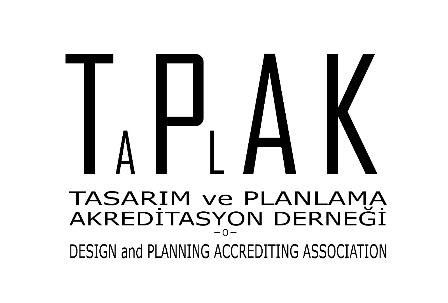 TASARIM VE PLANLAMA AKREDİTASYON DERNEĞİUZAKTAN PROGRAM DEĞERLENDİRME YÖNERGESİOYKORGANİZASYON YÜRÜTME KURULUAYKAKREDİTASYON KURULLARIKonur 2 Sokak No:34/10 Kızılay – Ankarataplakder@gmail.comwww.taplak.orgSürüm No:1.0-20210310İÇİNDEKİLERBİRİNCİ BÖLÜMAmaç ve KapsamTAPLAK Program değerlendirme sürecinin ayrıntıları TAPLAK Tasarım ve Planlama Programları Akreditasyon Değerlendirme ve Saha Ziyaretleri Esasları Yönergesinde verilmektedir. Ancak, değerlendirme sürecinin bir parçası olan kurum ziyaretinin COVID-19 pandemisi nedeni ile kılavuzda tanımlanan biçimde, yerinde ve yüz yüze yapılma olanağı kalmamıştır. Bu nedenle TAPLAK Tasarım ve Planlama Programları Akreditasyon Değerlendirme ve Saha Ziyaretleri Esasları Yönergesine paralel bir belge olarak hazırlanmış olan bu kılavuz, kurum ziyaretinin yerinde, yüz yüze gerçekleştirilme olanağının bulunmadığı durumlarda uygulanacak uzaktan program değerlendirme sürecinin ayrıntılarını vermektedir. Bu kılavuzda açıklanan uzaktan değerlendirme yöntemleri temel olarak COVİD-19 pandemisi döneminin kısıtlamaları düşünülerek hazırlanmıştır. Ancak, bu belgede belirtilen uygulamalar, başka mücbir sebep durumlarında da gerekli uyarlamalar yapılarak kullanılabilir.İKİNCİ BÖLÜMTanımlar ve KısaltmalarBu kılavuzda geçen tanım ve kısaltmaların anlamı aşağıda listelenmiştir. BB: Bölüm Başkanı veya Anabilim Dalı BaşkanıBBO (Sanal Bölüm Belge Odası): Programın kanıt belgelerini yerleştirip uzaktan erişime açacağı sanal dosyalama sistemiBBY: Bölüm Başkan YardımcısıÇG: Çıkış GörüşmesiD: Değerlendirilen programları yürüten Fakültenin Dekanı veya Enstitü MüdürüFBO (Sanal Fakülte veya Enstitü Belge Odası): Dekanlığın/Enstitünün istenecek ek belgeleri yerleştirip uzaktan erişime açacağı sanal dosyalama sistemiDY: Dekan veya Enstitü YardımcısıÖD: Öğrenci DeğerlendiriciÖDR: Özdeğerlendirme RaporuÖDER: Özdeğerlendirme Ek RaporuFÖT: Kurum tarafından belirlenen fakülte öğrenci temsilcisiÖT: Kurum tarafından belirlenen bölüm öğrenci temsilcisiPD: Program DeğerlendiricisiPED: Program Eş DeğerlendiricisiR: RektörRY: Rektör YardımcısıSanal TB (PD, ÖD) Odası: Toplantı sorumlusunun TB (PD, ÖD) olduğu video konferansSanal Ziyaret: Sanal ortamda, uzaktan yapılan kurum ziyaretiSZT: Sanal ziyaretin 1. gününün tarihiTB: Takım BaşkanıTEB: Takım Eş BaşkanıVK: Video KonferansOYK: Organizasyon Yürütme KuruluAYK: Akreditasyon Kurulları ÜÇÜNCÜ BÖLÜMUzaktan Program Değerlendirme ProsedürüUzaktan program değerlendirme süreci, TAPLAK Tasarım ve Planlama Programları Akreditasyon Değerlendirme ve Saha Ziyaretleri Esasları Yönergesinde tanımlanan, yerinde yüz yüze değerlendirme sürecinin kapsam ve ayrıntılarından taviz vermeden, teknoloji olanakları da kullanılarak yeniden tanımlandığı bir süreçtir. Ancak, içinde yerinde ziyaret yerine çevrimiçi sanal ziyaret olan uzaktan değerlendirme kapsamında yer alacak etkinlikleri planlarken, bu sürecin kendine özgü kısıtları ve olanaklarını da göz önüne almak gerekecektir. Uzaktan Değerlendirme Sürecinin ÖzetiUzaktan değerlendirme süreci, yerinde değerlendirme sürecine benzer şekilde, üç evreden oluşur:•	Ziyaret öncesi•	Sanal ziyaret•	Ziyaret sonrasıUzaktan değerlendirme ile yerinde değerlendirme arasındaki en önemli fark, kurum ziyaretinin sanal ortamda, uzaktan yapılıyor olmasıdır. Ayrıca, sanal ziyaret aşaması sadece değerlendirme kapsamında yapılacak görüşmeler ve bazı gerçek zamanlı video görüntüleri ile kısıtlı olacaktır. Yerinde değerlendirmede yer alan belge incelemesi gibi bazı etkinliklerin uzaktan değerlendirmede ziyaret öncesi evresinde gerçekleştirilmesi gerekecektir. Uzaktan değerlendirme kapsamında yer alan eylemlerin kronolojik sırası ve bu eylemler kapsamında kullanılacak iletişim ve bilgi paylaşım yöntemleri Ek 1’de özetlenmiştir.Ön HazırlıklarUygulanacak süreç için ön hazırlıklarUzaktan değerlendirme sürecinde yer alacak tüm takım üyelerine TAPLAK tarafından bu süreç hakkında bilgilendirme eğitimi verilir. Ayrıca, programları uzaktan değerlendirilecek kurumların fakülte veya enstitü ile program yöneticileri de bu süreç konusunda bilgilendirilir.Teknolojik ön hazırlıklarUzaktan değerlendirme süreci kapsamında kullanılacak video konferans araçları ve belge paylaşım araçları konusunda değerlendirme takımı üyeleri ve ilgili kurum temsilcileri bilgilendirilir ve gerekirse bu araçların kullanımı konusunda kendilerine eğitim/teknik destek verilir.Temel EtkinliklerBelge incelemeleriTüm belge incelemeleri elektronik ortamda yapılacaktır. Değerlendirilen programı yürüten kurumun değerlendiricilerin ihtiyaç duydukları her türlü belgeyi (öğrenci çalışmaları, raporlar, tutanaklar, vb.) sanal ortamda bir düzen içinde uzaktan erişime açacağı bir “sanal belge odası” oluşturması gerekir.Kurum her program için ayrı bir sanal belge odası (Sanal Bölüm Belge Odası - BBO) oluşturur. Gerekirse Dekanlık veya Enstitü tarafında gönderilecek ortak belgeler için de ayrı bir sanal belge odası (S Sanal Fakülte veya Enstitü Belge Odası - FBO) oluşturulması da istenebilir. Takım üyeleri, erişim yetkileri dahilinde, ilgili sanal belge odalarında yer alan belgeleri çevrimiçi okuyabilmeli ve dilerlerse bilgisayarlarına indirebilmelidir. Takım üyeleri belge incelemesi sırasında gerek duydukları bazı ek belgeler isteyebilir. Kurum yetkililerinden bu belgelerin sanal ziyaret öncesi belirtilen tarihte “sanal belge odasına” yerleştirmeleri istenir.Takım üyeleri sanal ziyaret sırasında yaptıkları görüşmelerden sonra da bazı ek belgeler isteyebilir. Kurum yetkililerinden bu belgelerin sanal ziyareti izleyen gün içinde ilgili sanal belge odasına yerleştirmesi istenir.GörüşmelerDeğerlendirme süreci kapsamında, özellikle sanal ziyaret sırasında değerlendirme takımı üyeleri ve kurum temsilcileri arasında yapılacak görüşmelerin video konferans (VK) yolu ile gerçekleştirilmesi önerilir. Kullanılacak video konferans olanakları (lisansları) TAPLAK tarafından temin edilecektir. Değerlendirme süreci içinde Takım Başkanı, Program Değerlendiricileri ve Öğrenci Değerlendiricinin birbirlerinden bağımsız, paralel görüşmeler yürütecekleri göz önüne alınarak, değerlendirme takımına yeterli sayıda video konferans lisansı tahsis edilir.Video konferans görüşmelerinde kesinlikle kayıt yapılmayacaktır. Bu konunun güvence altına alınması için taraflar arasında örneği Ek 2’de verilen Uzaktan Değerlendirme Protokolü düzenlenir.Atölye ve laboratuvarların incelenmesiAtölye ve Laboratuvarların incelenmesi, kurum tarafından hazırlanıp ziyaret öncesinden değerlendirme takımına elektronik ortamda iletilecek yazılı ve görsel belgeler üzerinden yapılır. Kurum temsilcileri, ilgili Atölye ve Laboratuvar dersinde öğrencilerin yaptıkları deneyler, kullandıkları ekipman ve yazılımlar hakkında ayrıntılar içeren bir raporu ve bu raporun eşliğinde gerekli görselleri ve mümkünse öğrencilerin Atölye ve Laboratuvar çalışmalarını gösteren video sunumlarını hazırlayıp bunları sanal ziyaret öncesinde değerlendirme takımına elektronik ortamda iletir. Söz konusu görsellerin ve video görüntülerinin mümkün olan en güncel tarihli olması gerekir. Değerlendirme takımı üyeleri gerek görürse, sanal ziyaret sırasında çevrimiçi Atölye ve Laboratuvar ziyaretleri de talep edebilir.Pandemi vb. kısıtlar nedeni ile öğrencilerin normal Atölye ve Laboratuvar çalışması yapamaması durumlarında, bu yapılmayan Atölye ve Laboratuvar çalışmalarının nasıl telafi edildiği, bu çalışmalar kapsamında kazandırılması beklenen program çıktılarını kazandırmak için yapılan alternatif uygulamalar konusunda kurumun değerlendirme takımına bilgi vermesi gerekir.Diğer altyapının incelenmesiDerslikler, öğrenci çalışma alanları, sosyal alanlar gibi altyapının incelenmesi kurum tarafından hazırlanıp ziyaret öncesinde değerlendirme takımına elektronik ortamda iletilecek yazılı ve görsel belgeler üzerinden yapılır. Kurumun altyapı ile ilgili olarak gönderdiği görsel materyalin altyapının mevcut halini gösterecek nitelikte olması gerekir. Değerlendirme takımı üyeleri gerek görürse, sanal ziyaret sırasında çevrimiçi altyapı ziyaretleri de talep edebilir.Kütüphanenin incelenmesiKütüphane olanaklarının incelenmesi, kurum tarafından hazırlanıp ziyaret öncesinden değerlendirme takımına elektronik ortamda iletilecek yazılı ve görsel belgeler üzerinden ve sanal ziyaret sırasında kütüphane sorumlusu ile yapılacak video konferans görüşmesi üzerinden yapılır. Sanal ziyaret programının yoğunluğuna göre, kütüphane sorumlusu ile yapılacak video-konferans görüşmesi sanal ziyaretin bir gün öncesinden de yapılabilir. Kütüphanede yer alan ve değerlendirilen programlarla ilgili koleksiyonların kataloglarına değerlendirme takımının uzaktan erişimine imkan verecek bağlantı bilgileri ve gerekli kılavuz belgeler sanal ziyaretten önce kurum tarafından değerlendirme takımına elektronik ortamda iletilmelidir.Değerlendirme takımı toplantılarıTakım toplantıları sanal ortamda, video konferans yolu ile gerçekleştirilir.Video Konferans (VK) yoluyla yapılacak görüşmelerTüm VK görüşmelerinde, oturumun yöneticisi (host) TAPLAK tarafı olmalıdır.Her VK oturumuna katılacak kişileri oturum yöneticisi (host) davet etmelidir.VK oturumlarına davet edilecek kişilerin listesi ve iletişim bilgileri ilgili Kurum temsilcisi tarafından önceden ilgili oturumların yöneticilerine iletilmelidir. Örneğin, program değerlendiricilerinin sanal ziyaret sırasında görüşecekleri öğretim üyelerinin, öğrencilerin vb. kişilerin adları ve iletişim bilgileri ilgili program yöneticisi tarafından, sanal ziyaretten en az 2 gün önceden değerlendiricilere bildirilmelidir. Diğer taraftan, oturumu yönetecek takım üyesi ve ilgili kurum yetkilisi karşılıklı anlaşarak VK oturumlarına ilişkin davetiyelerin dağıtımı için alternatif yöntemler üzerinde de anlaşabilir.Zorunlu olmadıkça bir VK oturumunun en fazla 60 dakika ile sınırlı tutulması önerilir.Dekanın veya Enstitü Müdürünün değerlendirme takımına yapacağı sunum dışında, sanal ziyaret sırasında yapılacak tüm VK görüşmelerinde, görüş alış verişinin etkin biçimde yapılabilmesine olanak vermek amacıyla, katılımcı sayısının en fazla 10 katılımcı ile sınırlandırılması önerilir.Sanal ziyaret sırasında değerlendirme takımı üyelerinin sürekli ekran başında oturmalarının yaratacağı olumsuz etkileri azaltmak için, bir gün içinde gerçekleştirilecek VK sayısı en fazla 8 görüşme ile (sabah 4, öğleden sonra 4) sınırlı tutulması önerilir.İki VK oturumu arasında program değerlendiricilerinin soluklanmalarına ve bir önceki görüşmeyi aralarında değerlendirebilmelerine olanak tanımak için en az 10 dakika ara planlanması önerilir.VK görüşmelerinde çıkabilecek olası teknik sorunları önceden görüp önlem alabilmek için, sanal ziyaret öncesinde takım üyelerinin ilgili kurum temsilcileri ile deneme VK bağlantıları yapmaları önerilir.Ziyaret Öncesi EtkinliklerZiyaret öncesi etkinlikler aşağıda özetlenmiştir. Değerlendirme takımına öneri niteliğinde olan bu etkinliklerin zamanlamaları öngörülen sanal ziyaret tarihi (SZT) referans alınarak belirtilmiştir.SZT’den 28 gün önceÖDER: TAPLAK Ofisi Takıma Kurumun mevcut ÖDR’lerini güncelleyecek ek bilgi ve belgeleri içeren ÖDER’lerini gönderir.ÖDR: TAPLAK Ofisi Takıma Kurumun ÖDR’lerini ve varsa eklerini gönderir.SZT (Sanal Ziyaret Tarihi): TB, Değerlendiricilerle birlikte Kurumla uzaktan görüşmelerin yapılacağı 2 günlük zaman dilimleri için alternatif tarihler belirler. TB, Dekana/Müdüre bu tarihleri önerir ve birlikte sanal görüşmelerin gerçekleştirileceği 2 günün tarihlerini kesinleştirirler. Bu günler sanal ziyaret tarihleridir.SZT’den 21 gün önceBBO (Bölüm Belge Odası): (i) Programlar, eğitimde belirtildiği üzere, içine rutin olarak bulunması beklenen dosyaları koyarak BBO’yu hazır hale getirir. Bunlar, ana tasarım raporları, ders dosyaları, deney raporları, çıktı dosyaları, çözümlü sınav örnekleri, Bölüm altyapısını (sınıf, Atölye ve Laboratuvar, öğrenciler için çalışma odaları gibi) tanıtan fotoğraflar veya video olabilir. (ii) PD ve PED birlikte, ÖDR (ÖDER) ve BBO dosyalarından edindikleri bilgiler ışığında, varsa, BB’den istenecek ek bilgi ve belgeleri belirler ve BB’ye bildirir.PDR-Form 3, Ön Tahmin Sütunu: Değerlendiriciler ÖDR izlenimleri ile (i) Not Belgesi (transkript) isteklerini ve (ii) PDR’deki Form 3’ün Ön Tahmin sütununu TB’ye gönderir.SZT’den 14 gün önceFBO (Fakülte veya Enstitü Belge Odası): (i) Dekanlık veya Enstitü (D), eğitimde belirtildiği üzere, FBO’yu içine rutin olarak bulunması beklenen dosyaları koyarak hazır hale getirir. Bu belgeler Dekanlığın veya Enstitünün koordine ettiği kalite sistemi ile ilgili belgeler, programlara ortak olan altyapıyı tanıtan fotoğraf veya video, transkript örnekleri, mezuniyet kontrolleri için formlar, destek birimlerinden alınan ders dosyaları, tüm programlara ortak olan ders dosyaları olabilir. (ii) Takım uzaktan görüşme toplantısı yaparak Kurumdan istenecek ek bilgi ve belgeleri belirler. Bu e-posta yoluyla veya video konferans yöntemiyle yapılabilir. TB bu belgelerin neler olduğunu D’ye bildirir.SZT’den 7 gün önce•	TB ile D birlikte ayrıntılı sanal ziyaret planlaması yapar:-	D'nin tüm takıma ilk sanal ziyaret günü yapacağı sunumun saati-	TB ile D'nin yapacağı görüşme saatleri ve formatı-	Altyapının, özellikle Atölye ve Laboratuvarların kullanım esnasında, tanıtılması amacıyla ihtiyaç varsa sanal tur-	TB ile destek birimleri (çeşitli Daire Başkanlıkları ve Müdürlükler) arasında gereken görüşmelerin sırası ve saatleri-	TB ile Fizik, Kimya, Matematik, Türkçe, Yabancı Dil dersleri temsilcilerinin yapacağı görüşmelerin sırası ve saatleri-	TB ile Rektör ve yardımcıları arasında yapılacak görüşmelerin saatleri-	Çıkış Görüşmesi günü, saati ve formatı•	TB, D’den tüm görüşülecek kişilerin eposta adreslerini kendisine SZT’den en az 2 gün önce göndermesini ister. TB ve D karşılıklı anlaşarak VK oturumlarına ilişkin davetiyelerin dağıtımı için alternatif yöntemler de belirleyebilir.•	PD ile BB birlikte ayrıntılı sanal ziyaret planlamasını yapar. [Aşağıdaki şıklarda görüşülecek konular arasında eposta ile gerçekleştirilebilecekler olabilir ve SZT’den önceki ikinci hafta içinde (SZT-14 ve SZT-7 arasında) yapılmalıdır.]-	PD ile BB uzaktan görüşme saatleri ve formatı-	PD ile öğretim kadrosu görüşme saatleri ve formatı-	PD ile öğrencilerin görüşme saatleri ve formatı-	PD ile ana tasarım deneyimi kazandırılan projelerin sorumlularının/koordinatörünün görüşme saatleri ve formatı-	PD ile Atölye ve Laboratuvar sorumlularının görüşme saatleri ve formatı-	PD'nin görüşmek isteyeceği diğerleri ile görüşme saatleri ve formatı•	PD, BB’den tüm görüşülecek kişilerin iletişim bilgilerini kendisine SZT’den en az 2 gün önce göndermesini ister. PD ve BB karşılıklı anlaşarak VK oturumlarına ilişkin davetiyelerin dağıtımı için alternatif yöntemler de belirleyebilir.•	PD, değerlendirilen programa ilişkin olarak BB’ye sormak istediği soruların bir listesini hazırlar ve bu listeyi SZT’den en az 7 gün önce BB’ye gönderir. BB bu soruların bir kısmını sanal ziyaret öncesinde yanıtlar ya da yanıtlarını sanal ziyaret kapsamında PD ile yapacakları görüşme sırasında verebilir.•	ÖD, TB ile beraber ÖD’nin Ziyaret Planı taslağını hazırlar. TB bu planı en geç SZT’den 7 gün önce D’nin onayına gönderir.•	TB, D’den sanal ziyaret sırasında ÖD’nin görüşeceği aşağıdaki kişilerin kurum tarafından belirlenmesini ister:-	ÖD’nin görüşeceği Dekanlık/Enstitü Öğrenci Temsilcisi/leri (FÖT)-	ÖD’nin görüşeceği Bölüm Öğrenci Temsilcileri (ÖT) -   ÖD’nin her programdan görüşeceği öğrenciler•	TB, D’den ziyaret sırasında ÖD tarafından görüşülecek tüm kişilerin iletişim bilgilerini kendisine SZT’den en az 2 gün önce göndermesini ister. TB ve D karşılıklı anlaşarak VK oturumlarına ilişkin davetiyelerin dağıtımı için alternatif yöntemler de belirleyebilir.SZT’den 2 gün önceSanal TB Odası, Sanal PD Odası ve Sanal ÖD Odasında yapılacak tüm toplantıların katılımcı bilgileri, sırasıyla, D, BB ve FÖT ile teyid edilir. TB, PD ve ÖD toplantı davetlerini gönderir.SZT’den 1 gün önceTakım sanal ortamda toplanarak programların Form 3 Ön Tahmin sütunlarının toplu halde gösterildiği Toplu Değerlendirme Çizelgesini inceler ve ziyaret programlarını son bir defa gözden geçirir. Bu toplantı süresi için 2 saat önerilir. Sanal Ziyaret EtkinlikleriSanal ziyaretin 1. günü takım, TB sanal odasında yapılacak video konferans ortamında, fakülte ve ilgili program yöneticileri ile tanışır ve Dekan/Müdür sunum yapar. Günün geri kalan bölümünde takım üyeleri kendi programlarında yer alan görüşmeleri PD ve ÖD sanal odalarında, video konferans ortamında gerçekleştirir. Bu bağlamda,•	PD (ve PED), BB, öğretim üyeleri, öğrenciler, araştırma görevlileri, eski mezun ve işveren temsilcileri ile görüşür.•	TB, Dekanla/Müdürle, Üniversitenin üst yönetimi ile ve destek birimleri ile görüşür.•	ÖD, değişik programlardan öğrenci temsilcileri ile görüşür.Birinci günün akşamı takım video konferans ortamında toplanır ve gün içinde elde ettikleri bulguları değerlendirir. Sanal ziyaretin 2. gününde, takım üyeleri önceki günden kalan görüşmelerini tamamlar, bulguları aralarında tartışmak için video konferans ortamında takım toplantısı yapar, değerlendirme bulguları konusunda Dekana/Müdüre ve ilgili program yöneticilerine (Bölüm Başkanlarına) sanal ortamda geri bildirim yapar ve Çıkış Görüşmesinde (ÇG) okunacak çıkış bildirimlerini hazırlar.ÇG toplantısı 2. gün akşamüstü ya da sanal ziyaretin 3. gününde gerçekleştirilir. ÇG toplantısının ayrıntıları bir sonraki bölümde verilmiştir.Ek 3’de TB, PD ve ÖD için üç ayrı sanal ziyaret programı örneği verilmiştir.Çıkış Görüşmesi (ÇG) ToplantısıSanal ziyaret kapsamında yapılan ÇG ile yerinde yüz yüze yapılan çıkış görüşmesi toplantısı arasında aşağıdaki temel farklar vardır.Çıkış Bildirimlerinde yetersizlikler açıklanırken yetersizlik seviyesi (Eksiklik, Zayıflık, Kaygı) açıklanmaz, sadece “yetersizlik” ifadesi kullanılır. Çıkış görüşmesinde, seviye belirtmeden sadece "yetersizlik" denilmesinin amacı, sanal ziyaret sırasında var olan sınırlı iletişim olanakları nedeniyle Program Değerlendirme Formlarında (PDF) (Form 4 ve 5) ve Çıkış Bildirimi formunda (Form 6) oluşabilecek olası tutarsızlıkların önlenmesidir.Yerinde ziyarette ÇG toplantısı sonunda Dekana/Müdürüne bırakılan PDF (Form 4, Form 5) sanal ÇG toplantısından 7 gün sonra TB tarafından D’ye elektronik ortamda iletilir.ÇG toplantısının başında TB tarafından yapılan konuşmada yukarıda (a) ve (b) maddelerinde belirtilen konularla ilgi açıklamalar yapılır.Ziyaret Sonrası EtkinliklerSanal ziyaret sonrası etkinlikler aşağıdaki özetlenmiştir:PDF’lerin hazırlanması: Program Değerlendiricileri, TB’nin görüşlerini de alarak, ÇG toplantısını izleyen 2 gün içinde değerlendirdikleri programlara ilişkin PDF’lerin (Form 4, Form 5) kesin sürümlerini hazırlar ve TB’ye iletir. PDF’lerin kesin sürümlerinde yetersizlik seviyeleri Küçük uygunsuzluk, Büyük Uygunsuzluk, İyileştirme Önerisi biçiminde belirtilir.Program Değerlendirici Raporlarının (PDR) TB’ye iletilmesi: Program Değerlendiricileri, hazırladıkları PDR’lerini, güncellenmiş formları da içerecek biçimde ÇG toplantısını izleyen 6 gün içinde TB’ye iletir.ÖD raporunun TB’ye İletilmesi: ÖD, hazırladığı ÖD Raporunu, ÇG toplantısını izleyen 2 gün içinde TB’ye iletir.PDF’lerin D’ye iletilmesi: Kesinlik kazanan PDF’ler, ÇG toplantısını izleyen 7 gün içinde elektronik ortamda D’ye iletilir.Kurumun 30 gün yanıtı: Kurum gerek görürse, ÇG toplantı tarihini izleyen 30 gün içinde kendisine iletilen PDF’lere ilişkin yanıtlar verebilir.Taslak Değerlendirme Raporu: Değerlendirme takımı, kurumun gönderebileceği 30-gün yanıtlarını da dikkate alarak Taslak Değerlendirme Raporunu hazırlar. Taslak Değerlendirme Raporunun Çıkış Görüşmesi tarihini takiben en geç 60 gün içinde TB tarafından ilgili OYK/AYK’ya gönderilmesi gerekir.EKLEREK 1: Uzaktan Değerlendirme Sırasında Kullanılacak İletişim ve Bilgi Paylaşımı YöntemleriKULLANILACAK İLETİŞİM VE BİLGİ PAYLAŞIMI YÖNTEMLERİEK 2: TAPLAK Uzaktan Değerlendirme Protokolü Tasarım ve planlama programlarının uzaktan değerlendirmesi ve akreditasyonu tüm ilgili taraflarca mutlak tarafsızlık ilkesi ile aşağıda belirtilen koşullar ve etik kurallar çerçevesinde yürütülür. Bu dokümanda, TAPLAK, TAPLAK Tüzel kişiliğini, Kurum, en az bir tasarım ve planlama programı uzaktan değerlendirme sürecinde olan Yüksek Öğretim Kurumunu, Takım, Kurum’ın tasarım ve planlama programlarının uzaktan değerlendirme sürecini TAPLAK adına yürüten değerlendirme takımını ifade eder.Bu protokol, TAPLAK Uzaktan Program Değerlendirme Kılavuzu (UPDK) ekidir. Bahsi geçen Kılavuzda tanımlanan uzaktan değerlendirme süreci, kurumun yöneticileri, dış paydaşları, öğretim üyeleri ve öğrencileri ile canlı video konferans görüşmeleri içeren bir sanal kurum ziyareti içerebilir.Kurum ve TAPLAK, uzaktan değerlendirme sürecinin yürütülmesi için gerekli teknik koşulları sağlamak, kullanılan bilgi ve belgelerin güvenilirliğini garanti etmek ve gizliliğini korumak için aşağıda belirtilen kuralları uygular.Kurumun Sağlaması Gereken Teknik KoşullarKurum, tüm ilgili kişilerin video konferansa uygun kamera ve mikrofon ile katılmasını ve güvenilir bir Internet bağlantı altyapısı sağlar.Kurum, TAPLAK ile irtibat kişisi olacak bir "teknik" görevli belirler. Bu teknik görevli, sanal ziyaret sürecinde gerekli teknik desteği sağlar.Kurum, Takım tarafından değerlendirme sırasında incelenecek tüm kanıt belgeleri, dijital ortama aktararak, takım üyelerinin uzaktan erişebileceği güvenli bir platform oluşturur.Kurum, Takımın talep etmesi durumunda, sanal ziyaret sırasında bir video veya fotoğraf çekimi ile gerekli alanların, Atölye ve Laboratuvarların ve teçhizatın sanal turunu organize eder.TAPLAK’in SorumluluklarıTAPLAK, uzaktan değerlendirme sürecinde kullanılacak video konferans aracını sağlar.TAPLAK, sanal ziyaret sırasında, gizlilik ilkesi çerçevesinde, Takım üyelerinin fiziksel olarak bulunduğu odaların her birinde, Takım üyeleri ve TAPLAK personeli dışındaki kişilerin bulunmaması için gerekli önlemleri alır.TAPLAK, sanal ziyaret sırasında yapılan tüm görüşmelerle ilgili kişisel verilerin korunması ve görüşmelerin kayıt altına alınmaması için gerekli önlemleri alır.TAPLAK, Takım tarafından dijital platformda ulaşılan Kuruma ait belgelerin gizlilik ilkeleri doğrultusunda korunmasına yönelik gerekli önlemleri alır.KURUM’un SorumluluklarıKurum, Takıma dijital ortamda sunulan tüm kanıt belgelerinin gerçekliğini kabul eder.Kurum, video konferans oturumlarının yöneticisinin TAPLAK olduğunu kabul eder.Kurum, gerektiğinde TAPLAK tarafından belirlenecek gözlemcilerin önceden bildirilmek koşulu ile sanal toplantılara katılmasını kabul eder.Kurum, video konferans ile görüşmeye davet edilen katılımcıların fiziksel olarak bulundukları odalarda, davetsiz kişilerin bulunmaması için gerekli önlemleri alır.Kurum, sanal ziyaret sırasında yapılan tüm görüşmelerle ilgili kişisel verilerin korunmasını sağlar ve görüşmelerin hiçbir yöntemle kayıt altına alınmaması için gerekli önlemleri alır.Kurum, kayıtlı video veya fotoğraf dosyası biçiminde ilettiği altyapı ve Atölye ve Laboratuvar görüntülerinin kayıt tarihinin güncel olduğunu, bu görüntüleri canlı bir sanal tur ile sağladığında, görüntülerin kurumun bir bütün olarak gerçekliğini yansıttığını ve değiştirilmediğini kabul eder. EK 3:  Örnek Sanal Ziyaret Programları TAKIM BAŞKANI(Yapılacak değerlendirmenin türüne göre aşağıda belirtilmiş olan şıklardan uygun olanları için planlama yapılmalıdır.)ÖĞRENCİ DEĞERLENDİRİCİARA: Bu uzun arada PD ve PED birlikte, gün içinde edindikleri bilgiler ışığında, akşamki takım toplantısına, PDR-Form 3, Ön Tahmin sütununu gözden geçirerek, hazırlanırlar. Aynı zamanda, akşam yemeği arasıdır.TARİHEYLEM ÖZETİYÖNTEMZiyaret Öncesie-posta, WeTransfer, BölümSZT-28ÖDR’lerin takıma gelişiBelge OdasıSZT-28ÖDR'lerin takıma gelişiWeTransferSZT-28SZ tarihinin belirlenmesie-postaSZT-21PD ve PED’nin birlikte belirleyeceği belge taleplerie-postaSZT-21Form 3 (ön tahmin)e-postaSZT-21PD ve PED için belgelerin BB tarafından hazırlanmasıBölüm Belge OdasıSZT-21TB’nin ek belge taleplerie-postaSZT-14Dekanlık / Enstitü belgelerinin FBO'ya yüklenmesiFakülte Belge OdasıSZT-7TB-D planlamaVK+e-postaSZT-7PD-BB planlamaVK+e-postaSZT-7ÖD için planlamaVK+e-postaSZT-2Toplantı katılımcı bilgilerie-postaSZT-2Toplantı davetlerie-postaSZT-1Form 3 (0. gün) takım toplantısıVK+e-postaSanal Ziyaret (SZ)SZTSZ 1. GünVKSZT+1SZ 2. Gün-görüşmelerVKSZT+1SZ 2. Gün-Çıkış bildirimi hazırlıklarıVK+e-postaÇGÇıkış Görüşmesi (SZT+1 ya da SZT+2)VKZiyaret SonrasıÇG+2PD'nin PDR'yi TB'ye göndermesie-postaÇG+1…6PDF (Form 4+Form 5) hazırlığıe-postaÇG+7PDF'nin kuruma gönderilmesie-postaÇG+30Kurumun 30 gün yanıtıe-postaÇG+60Taslak Rapore-postaTAPLAK adına (Genel Sekreter)KURUM adına (Dekan/Müdür)İmza/Tarihİmza/TarihBİRİNCİ GÜNBİRİNCİ GÜNBİRİNCİ GÜNBİRİNCİ GÜNBİRİNCİ GÜNBİRİNCİ GÜNBİRİNCİ GÜNBİRİNCİ GÜNBİRİNCİ GÜNBİRİNCİ GÜNGünGünGünGünSaatSaatSaatSaatEylemEylemEylemEylemYerYerYerTakım KatılımıTakım KatılımıKurum KatılımıKurum KatılımıKurum KatılımıKurum KatılımıKurum KatılımıKurum KatılımıGünGünGünGün1111119:00-9:159:00-9:159:00-9:159:00-9:15Takımın Dekan/Müdür, Bölüm BaşkanlarıTakımın Dekan/Müdür, Bölüm BaşkanlarıTakımın Dekan/Müdür, Bölüm BaşkanlarıTakımın Dekan/Müdür, Bölüm BaşkanlarıTakımın Dekan/Müdür, Bölüm BaşkanlarıTakımın Dekan/Müdür, Bölüm BaşkanlarıTakımın Dekan/Müdür, Bölüm BaşkanlarıTakımın Dekan/Müdür, Bölüm BaşkanlarıTakımın Dekan/Müdür, Bölüm BaşkanlarıTakımın Dekan/Müdür, Bölüm BaşkanlarıTakımın Dekan/Müdür, Bölüm BaşkanlarıTakımın Dekan/Müdür, Bölüm BaşkanlarıTakımın Dekan/Müdür, Bölüm BaşkanlarıTakımın Dekan/Müdür, Bölüm BaşkanlarıTakımın Dekan/Müdür, Bölüm BaşkanlarıTakımın Dekan/Müdür, Bölüm BaşkanlarıTakımın Dekan/Müdür, Bölüm BaşkanlarıSanal TB OdasıSanal TB OdasıSanal TB OdasıTüm TakımTüm TakımD, DY, BBD, DY, BBD, DY, BBD, DY, BBD, DY, BBD, DY, BBTakımın Dekan/Müdür, Bölüm BaşkanlarıTakımın Dekan/Müdür, Bölüm BaşkanlarıTakımın Dekan/Müdür, Bölüm BaşkanlarıTakımın Dekan/Müdür, Bölüm BaşkanlarıTakımın Dekan/Müdür, Bölüm BaşkanlarıTakımın Dekan/Müdür, Bölüm BaşkanlarıTakımın Dekan/Müdür, Bölüm BaşkanlarıTakımın Dekan/Müdür, Bölüm BaşkanlarıTakımın Dekan/Müdür, Bölüm BaşkanlarıTakımın Dekan/Müdür, Bölüm BaşkanlarıTakımın Dekan/Müdür, Bölüm BaşkanlarıTakımın Dekan/Müdür, Bölüm BaşkanlarıTakımın Dekan/Müdür, Bölüm BaşkanlarıTakımın Dekan/Müdür, Bölüm BaşkanlarıTakımın Dekan/Müdür, Bölüm BaşkanlarıTakımın Dekan/Müdür, Bölüm BaşkanlarıTakımın Dekan/Müdür, Bölüm Başkanlarıve öğrenci temsilcileri ile tanışmave öğrenci temsilcileri ile tanışmave öğrenci temsilcileri ile tanışmave öğrenci temsilcileri ile tanışmave öğrenci temsilcileri ile tanışmave öğrenci temsilcileri ile tanışmave öğrenci temsilcileri ile tanışmave öğrenci temsilcileri ile tanışmave öğrenci temsilcileri ile tanışmave öğrenci temsilcileri ile tanışmave öğrenci temsilcileri ile tanışmave öğrenci temsilcileri ile tanışmave öğrenci temsilcileri ile tanışmave öğrenci temsilcileri ile tanışmave öğrenci temsilcileri ile tanışmave öğrenci temsilcileri ile tanışmave öğrenci temsilcileri ile tanışmatoplantısıtoplantısıtoplantısıtoplantısı1111119:15-9:509:15-9:509:15-9:509:15-9:50Dekanın/Müdürün  tüm  takıma  fakülte  veDekanın/Müdürün  tüm  takıma  fakülte  veDekanın/Müdürün  tüm  takıma  fakülte  veDekanın/Müdürün  tüm  takıma  fakülte  veDekanın/Müdürün  tüm  takıma  fakülte  veDekanın/Müdürün  tüm  takıma  fakülte  veDekanın/Müdürün  tüm  takıma  fakülte  veDekanın/Müdürün  tüm  takıma  fakülte  veDekanın/Müdürün  tüm  takıma  fakülte  veDekanın/Müdürün  tüm  takıma  fakülte  veDekanın/Müdürün  tüm  takıma  fakülte  veDekanın/Müdürün  tüm  takıma  fakülte  veDekanın/Müdürün  tüm  takıma  fakülte  veDekanın/Müdürün  tüm  takıma  fakülte  veDekanın/Müdürün  tüm  takıma  fakülte  veDekanın/Müdürün  tüm  takıma  fakülte  veDekanın/Müdürün  tüm  takıma  fakülte  veSanal TB OdasıSanal TB OdasıSanal TB OdasıTüm TakımTüm TakımD, DY, BBD, DY, BBD, DY, BBD, DY, BBD, DY, BBD, DY, BBDekanın/Müdürün  tüm  takıma  fakülte  veDekanın/Müdürün  tüm  takıma  fakülte  veDekanın/Müdürün  tüm  takıma  fakülte  veDekanın/Müdürün  tüm  takıma  fakülte  veDekanın/Müdürün  tüm  takıma  fakülte  veDekanın/Müdürün  tüm  takıma  fakülte  veDekanın/Müdürün  tüm  takıma  fakülte  veDekanın/Müdürün  tüm  takıma  fakülte  veDekanın/Müdürün  tüm  takıma  fakülte  veDekanın/Müdürün  tüm  takıma  fakülte  veDekanın/Müdürün  tüm  takıma  fakülte  veDekanın/Müdürün  tüm  takıma  fakülte  veDekanın/Müdürün  tüm  takıma  fakülte  veDekanın/Müdürün  tüm  takıma  fakülte  veDekanın/Müdürün  tüm  takıma  fakülte  veDekanın/Müdürün  tüm  takıma  fakülte  veDekanın/Müdürün  tüm  takıma  fakülte  veprogramların  kaliteprogramların  kaliteprogramların  kaliteprogramların  kaliteprogramların  kaliteprogramların  kaliteprogramların  kaliteprogramların  kaliteprogramların  kaliteveveveiyileştirmeiyileştirmeiyileştirmeiyileştirmeiyileştirmesistemini tanıtma sunumu; soru vesistemini tanıtma sunumu; soru vesistemini tanıtma sunumu; soru vesistemini tanıtma sunumu; soru vesistemini tanıtma sunumu; soru vesistemini tanıtma sunumu; soru vesistemini tanıtma sunumu; soru vesistemini tanıtma sunumu; soru vesistemini tanıtma sunumu; soru vesistemini tanıtma sunumu; soru vesistemini tanıtma sunumu; soru vesistemini tanıtma sunumu; soru vesistemini tanıtma sunumu; soru vesistemini tanıtma sunumu; soru vesistemini tanıtma sunumu; soru vesistemini tanıtma sunumu; soru vesistemini tanıtma sunumu; soru veyanıtlar.yanıtlar.yanıtlar.yanıtlar.ARAARAARAARAARA11111110:00-10:3010:00-10:3010:00-10:3010:00-10:30TB ve D toplantısı. Bu görüşmedeTB ve D toplantısı. Bu görüşmedeTB ve D toplantısı. Bu görüşmedeTB ve D toplantısı. Bu görüşmedeTB ve D toplantısı. Bu görüşmedeTB ve D toplantısı. Bu görüşmedeTB ve D toplantısı. Bu görüşmedeTB ve D toplantısı. Bu görüşmedeTB ve D toplantısı. Bu görüşmedeTB ve D toplantısı. Bu görüşmedeTB ve D toplantısı. Bu görüşmedeTB ve D toplantısı. Bu görüşmedeTB ve D toplantısı. Bu görüşmedeTB ve D toplantısı. Bu görüşmedeTB ve D toplantısı. Bu görüşmedeTB ve D toplantısı. Bu görüşmedeTB ve D toplantısı. Bu görüşmedeSanal TB OdasıSanal TB OdasıSanal TB OdasıTB, TEBTB, TEBD (DY’ler)D (DY’ler)D (DY’ler)D (DY’ler)D (DY’ler)D (DY’ler)111111TB ve D toplantısı. Bu görüşmedeTB ve D toplantısı. Bu görüşmedeTB ve D toplantısı. Bu görüşmedeTB ve D toplantısı. Bu görüşmedeTB ve D toplantısı. Bu görüşmedeTB ve D toplantısı. Bu görüşmedeTB ve D toplantısı. Bu görüşmedeTB ve D toplantısı. Bu görüşmedeTB ve D toplantısı. Bu görüşmedeTB ve D toplantısı. Bu görüşmedeTB ve D toplantısı. Bu görüşmedeTB ve D toplantısı. Bu görüşmedeTB ve D toplantısı. Bu görüşmedeTB ve D toplantısı. Bu görüşmedeTB ve D toplantısı. Bu görüşmedeTB ve D toplantısı. Bu görüşmedeTB ve D toplantısı. Bu görüşmedeSanal TB OdasıSanal TB OdasıSanal TB OdasıD sunumu ile ilgili özelD sunumu ile ilgili özelD sunumu ile ilgili özelD sunumu ile ilgili özelD sunumu ile ilgili özelD sunumu ile ilgili özelD sunumu ile ilgili özelD sunumu ile ilgili özelD sunumu ile ilgili özelD sunumu ile ilgili özelD sunumu ile ilgili özelD sunumu ile ilgili özelD sunumu ile ilgili özelD sunumu ile ilgili özelD sunumu ile ilgili özelD sunumu ile ilgili özelD sunumu ile ilgili özelkonuşulması gerekenler ve TB’ninkonuşulması gerekenler ve TB’ninkonuşulması gerekenler ve TB’ninkonuşulması gerekenler ve TB’ninkonuşulması gerekenler ve TB’ninkonuşulması gerekenler ve TB’ninkonuşulması gerekenler ve TB’ninkonuşulması gerekenler ve TB’ninkonuşulması gerekenler ve TB’ninkonuşulması gerekenler ve TB’ninkonuşulması gerekenler ve TB’ninkonuşulması gerekenler ve TB’ninkonuşulması gerekenler ve TB’ninkonuşulması gerekenler ve TB’ninkonuşulması gerekenler ve TB’ninkonuşulması gerekenler ve TB’ninkonuşulması gerekenler ve TB’ningünlük programı konuşulur. Fakültegünlük programı konuşulur. Fakültegünlük programı konuşulur. Fakültegünlük programı konuşulur. Fakültegünlük programı konuşulur. Fakültegünlük programı konuşulur. Fakültegünlük programı konuşulur. Fakültegünlük programı konuşulur. Fakültegünlük programı konuşulur. Fakültegünlük programı konuşulur. Fakültegünlük programı konuşulur. Fakültegünlük programı konuşulur. Fakültegünlük programı konuşulur. Fakültegünlük programı konuşulur. Fakültegünlük programı konuşulur. Fakültegünlük programı konuşulur. Fakültegünlük programı konuşulur. Fakülteile ilgili sorunlu olabilecek konularile ilgili sorunlu olabilecek konularile ilgili sorunlu olabilecek konularile ilgili sorunlu olabilecek konularile ilgili sorunlu olabilecek konularile ilgili sorunlu olabilecek konularile ilgili sorunlu olabilecek konularile ilgili sorunlu olabilecek konularile ilgili sorunlu olabilecek konularile ilgili sorunlu olabilecek konularile ilgili sorunlu olabilecek konularile ilgili sorunlu olabilecek konularile ilgili sorunlu olabilecek konularile ilgili sorunlu olabilecek konularile ilgili sorunlu olabilecek konularile ilgili sorunlu olabilecek konularile ilgili sorunlu olabilecek konularkonuşulur. Bilgi alınır.konuşulur. Bilgi alınır.konuşulur. Bilgi alınır.konuşulur. Bilgi alınır.konuşulur. Bilgi alınır.konuşulur. Bilgi alınır.konuşulur. Bilgi alınır.konuşulur. Bilgi alınır.konuşulur. Bilgi alınır.konuşulur. Bilgi alınır.konuşulur. Bilgi alınır.konuşulur. Bilgi alınır.ARAARAARAARAARA11111110:40-11:1010:40-11:1010:40-11:1010:40-11:10TB ve Rektör gorüşmesiTB ve Rektör gorüşmesiTB ve Rektör gorüşmesiTB ve Rektör gorüşmesiTB ve Rektör gorüşmesiTB ve Rektör gorüşmesiTB ve Rektör gorüşmesiTB ve Rektör gorüşmesiTB ve Rektör gorüşmesiTB ve Rektör gorüşmesiTB ve Rektör gorüşmesiTB ve Rektör gorüşmesiSanal TB OdasıSanal TB OdasıSanal TB OdasıTBTBRRRRRR111111TB ve Rektör gorüşmesiTB ve Rektör gorüşmesiTB ve Rektör gorüşmesiTB ve Rektör gorüşmesiTB ve Rektör gorüşmesiTB ve Rektör gorüşmesiTB ve Rektör gorüşmesiTB ve Rektör gorüşmesiTB ve Rektör gorüşmesiTB ve Rektör gorüşmesiTB ve Rektör gorüşmesiTB ve Rektör gorüşmesiSanal TB OdasıSanal TB OdasıSanal TB OdasıARAARAARAARAARA11111111:20-12:2011:20-12:2011:20-12:2011:20-12:20TB  ve  Rektör  Yardımcıları  ileTB  ve  Rektör  Yardımcıları  ileTB  ve  Rektör  Yardımcıları  ileTB  ve  Rektör  Yardımcıları  ileTB  ve  Rektör  Yardımcıları  ileTB  ve  Rektör  Yardımcıları  ileTB  ve  Rektör  Yardımcıları  ileTB  ve  Rektör  Yardımcıları  ileTB  ve  Rektör  Yardımcıları  ileTB  ve  Rektör  Yardımcıları  ileTB  ve  Rektör  Yardımcıları  ileTB  ve  Rektör  Yardımcıları  ileTB  ve  Rektör  Yardımcıları  ileTB  ve  Rektör  Yardımcıları  ileTB  ve  Rektör  Yardımcıları  ileTB  ve  Rektör  Yardımcıları  ileTB  ve  Rektör  Yardımcıları  ileSanal TB OdasıSanal TB OdasıSanal TB OdasıTBTBRY’lerRY’lerRY’lerRY’lerRY’lerRY’ler111111TB  ve  Rektör  Yardımcıları  ileTB  ve  Rektör  Yardımcıları  ileTB  ve  Rektör  Yardımcıları  ileTB  ve  Rektör  Yardımcıları  ileTB  ve  Rektör  Yardımcıları  ileTB  ve  Rektör  Yardımcıları  ileTB  ve  Rektör  Yardımcıları  ileTB  ve  Rektör  Yardımcıları  ileTB  ve  Rektör  Yardımcıları  ileTB  ve  Rektör  Yardımcıları  ileTB  ve  Rektör  Yardımcıları  ileTB  ve  Rektör  Yardımcıları  ileTB  ve  Rektör  Yardımcıları  ileTB  ve  Rektör  Yardımcıları  ileTB  ve  Rektör  Yardımcıları  ileTB  ve  Rektör  Yardımcıları  ileTB  ve  Rektör  Yardımcıları  ileSanal TB OdasıSanal TB OdasıSanal TB OdasıgorüşmelerigorüşmelerigorüşmelerigorüşmelerigorüşmelerigorüşmelerigorüşmeleriÖĞLE YEMEĞİ ARASIÖĞLE YEMEĞİ ARASIÖĞLE YEMEĞİ ARASIÖĞLE YEMEĞİ ARASIÖĞLE YEMEĞİ ARASIÖĞLE YEMEĞİ ARASIÖĞLE YEMEĞİ ARASIÖĞLE YEMEĞİ ARASIÖĞLE YEMEĞİ ARASIÖĞLE YEMEĞİ ARASIÖĞLE YEMEĞİ ARASIÖĞLE YEMEĞİ ARASIÖĞLE YEMEĞİ ARASI11111113:30-13:5013:30-13:5013:30-13:5013:30-13:50DışDışPaydaşlarlaPaydaşlarlaPaydaşlarlaPaydaşlarlaPaydaşlarlaTakımınTakımınTakımınTakımınTakımınTakımınTakımıntoplutoplutopluSanal TB OdasıSanal TB OdasıSanal TB OdasıTüm TakımTüm TakımKurum tarafındanKurum tarafındanKurum tarafındanKurum tarafındanKurum tarafındanKurum tarafındangörüşmesi.görüşmesi.görüşmesi.görüşmesi.BuBuBukısakısakısakısakısatoplantıdatoplantıdatoplantıdatoplantıdatoplantıdabelirlenmişbelirlenmişbelirlenmişbelirlenmişbelirlenmişbelirlenmişpaydaşlar çok kısa olarak (şu andapaydaşlar çok kısa olarak (şu andapaydaşlar çok kısa olarak (şu andapaydaşlar çok kısa olarak (şu andapaydaşlar çok kısa olarak (şu andapaydaşlar çok kısa olarak (şu andapaydaşlar çok kısa olarak (şu andapaydaşlar çok kısa olarak (şu andapaydaşlar çok kısa olarak (şu andapaydaşlar çok kısa olarak (şu andapaydaşlar çok kısa olarak (şu andapaydaşlar çok kısa olarak (şu andapaydaşlar çok kısa olarak (şu andapaydaşlar çok kısa olarak (şu andapaydaşlar çok kısa olarak (şu andapaydaşlar çok kısa olarak (şu andapaydaşlar çok kısa olarak (şu andamezunlar vemezunlar vemezunlar vemezunlar vemezunlar vemezunlar veyaptıklarıyaptıklarıyaptıklarıyaptıklarıiş,iş,iş,temsiltemsiltemsiltemsiltemsilettikleriettikleriettikleriettikleriettikleriişverenlerişverenlerişverenlerişverenlerişverenlerişverenlerprogram,program,program,program,varsavarsavarsalisanslisanslisanslisanslisansderecesi)derecesi)derecesi)derecesi)derecesi)kendilerini tüm takıma tanıtırlarkendilerini tüm takıma tanıtırlarkendilerini tüm takıma tanıtırlarkendilerini tüm takıma tanıtırlarkendilerini tüm takıma tanıtırlarkendilerini tüm takıma tanıtırlarkendilerini tüm takıma tanıtırlarkendilerini tüm takıma tanıtırlarkendilerini tüm takıma tanıtırlarkendilerini tüm takıma tanıtırlarkendilerini tüm takıma tanıtırlarkendilerini tüm takıma tanıtırlarkendilerini tüm takıma tanıtırlarkendilerini tüm takıma tanıtırlarkendilerini tüm takıma tanıtırlarkendilerini tüm takıma tanıtırlarkendilerini tüm takıma tanıtırlarARAARAARAARAARA11111114:00-17:0014:00-17:0014:00-17:0014:00-17:00TB ve Destek Birim TemsilcilerininTB ve Destek Birim TemsilcilerininTB ve Destek Birim TemsilcilerininTB ve Destek Birim TemsilcilerininTB ve Destek Birim TemsilcilerininTB ve Destek Birim TemsilcilerininTB ve Destek Birim TemsilcilerininTB ve Destek Birim TemsilcilerininTB ve Destek Birim TemsilcilerininTB ve Destek Birim TemsilcilerininTB ve Destek Birim TemsilcilerininTB ve Destek Birim TemsilcilerininTB ve Destek Birim TemsilcilerininTB ve Destek Birim TemsilcilerininTB ve Destek Birim TemsilcilerininTB ve Destek Birim TemsilcilerininTB ve Destek Birim TemsilcilerininSanal TB OdasıSanal TB OdasıSanal TB OdasıTBTBDestek BirimlerinDestek BirimlerinDestek BirimlerinDestek BirimlerinDestek BirimlerinDestek Birimlerin111111TB ve Destek Birim TemsilcilerininTB ve Destek Birim TemsilcilerininTB ve Destek Birim TemsilcilerininTB ve Destek Birim TemsilcilerininTB ve Destek Birim TemsilcilerininTB ve Destek Birim TemsilcilerininTB ve Destek Birim TemsilcilerininTB ve Destek Birim TemsilcilerininTB ve Destek Birim TemsilcilerininTB ve Destek Birim TemsilcilerininTB ve Destek Birim TemsilcilerininTB ve Destek Birim TemsilcilerininTB ve Destek Birim TemsilcilerininTB ve Destek Birim TemsilcilerininTB ve Destek Birim TemsilcilerininTB ve Destek Birim TemsilcilerininTB ve Destek Birim TemsilcilerininSanal TB OdasıSanal TB OdasıSanal TB OdasıTemsilcileriTemsilcileriTemsilcileriTemsilcileriTemsilcileriTemsilcilerigorüşmelerigorüşmelerigorüşmelerigorüşmelerigorüşmelerigorüşmelerigorüşmeleriTemsilcileriTemsilcileriTemsilcileriTemsilcileriTemsilcileriTemsilcilerigorüşmelerigorüşmelerigorüşmelerigorüşmelerigorüşmelerigorüşmelerigorüşmeleriARA: Bu uzun arada PD ve PED birlikte, gün içinde edindikleri bilgiler ışığında, akşamki takım toplantısına, PDR-FormARA: Bu uzun arada PD ve PED birlikte, gün içinde edindikleri bilgiler ışığında, akşamki takım toplantısına, PDR-FormARA: Bu uzun arada PD ve PED birlikte, gün içinde edindikleri bilgiler ışığında, akşamki takım toplantısına, PDR-FormARA: Bu uzun arada PD ve PED birlikte, gün içinde edindikleri bilgiler ışığında, akşamki takım toplantısına, PDR-FormARA: Bu uzun arada PD ve PED birlikte, gün içinde edindikleri bilgiler ışığında, akşamki takım toplantısına, PDR-FormARA: Bu uzun arada PD ve PED birlikte, gün içinde edindikleri bilgiler ışığında, akşamki takım toplantısına, PDR-FormARA: Bu uzun arada PD ve PED birlikte, gün içinde edindikleri bilgiler ışığında, akşamki takım toplantısına, PDR-FormARA: Bu uzun arada PD ve PED birlikte, gün içinde edindikleri bilgiler ışığında, akşamki takım toplantısına, PDR-FormARA: Bu uzun arada PD ve PED birlikte, gün içinde edindikleri bilgiler ışığında, akşamki takım toplantısına, PDR-FormARA: Bu uzun arada PD ve PED birlikte, gün içinde edindikleri bilgiler ışığında, akşamki takım toplantısına, PDR-FormARA: Bu uzun arada PD ve PED birlikte, gün içinde edindikleri bilgiler ışığında, akşamki takım toplantısına, PDR-FormARA: Bu uzun arada PD ve PED birlikte, gün içinde edindikleri bilgiler ışığında, akşamki takım toplantısına, PDR-FormARA: Bu uzun arada PD ve PED birlikte, gün içinde edindikleri bilgiler ışığında, akşamki takım toplantısına, PDR-FormARA: Bu uzun arada PD ve PED birlikte, gün içinde edindikleri bilgiler ışığında, akşamki takım toplantısına, PDR-FormARA: Bu uzun arada PD ve PED birlikte, gün içinde edindikleri bilgiler ışığında, akşamki takım toplantısına, PDR-FormARA: Bu uzun arada PD ve PED birlikte, gün içinde edindikleri bilgiler ışığında, akşamki takım toplantısına, PDR-FormARA: Bu uzun arada PD ve PED birlikte, gün içinde edindikleri bilgiler ışığında, akşamki takım toplantısına, PDR-FormARA: Bu uzun arada PD ve PED birlikte, gün içinde edindikleri bilgiler ışığında, akşamki takım toplantısına, PDR-FormARA: Bu uzun arada PD ve PED birlikte, gün içinde edindikleri bilgiler ışığında, akşamki takım toplantısına, PDR-FormARA: Bu uzun arada PD ve PED birlikte, gün içinde edindikleri bilgiler ışığında, akşamki takım toplantısına, PDR-FormARA: Bu uzun arada PD ve PED birlikte, gün içinde edindikleri bilgiler ışığında, akşamki takım toplantısına, PDR-FormARA: Bu uzun arada PD ve PED birlikte, gün içinde edindikleri bilgiler ışığında, akşamki takım toplantısına, PDR-FormARA: Bu uzun arada PD ve PED birlikte, gün içinde edindikleri bilgiler ışığında, akşamki takım toplantısına, PDR-FormARA: Bu uzun arada PD ve PED birlikte, gün içinde edindikleri bilgiler ışığında, akşamki takım toplantısına, PDR-FormARA: Bu uzun arada PD ve PED birlikte, gün içinde edindikleri bilgiler ışığında, akşamki takım toplantısına, PDR-FormARA: Bu uzun arada PD ve PED birlikte, gün içinde edindikleri bilgiler ışığında, akşamki takım toplantısına, PDR-FormARA: Bu uzun arada PD ve PED birlikte, gün içinde edindikleri bilgiler ışığında, akşamki takım toplantısına, PDR-FormARA: Bu uzun arada PD ve PED birlikte, gün içinde edindikleri bilgiler ışığında, akşamki takım toplantısına, PDR-FormARA: Bu uzun arada PD ve PED birlikte, gün içinde edindikleri bilgiler ışığında, akşamki takım toplantısına, PDR-FormARA: Bu uzun arada PD ve PED birlikte, gün içinde edindikleri bilgiler ışığında, akşamki takım toplantısına, PDR-FormARA: Bu uzun arada PD ve PED birlikte, gün içinde edindikleri bilgiler ışığında, akşamki takım toplantısına, PDR-FormARA: Bu uzun arada PD ve PED birlikte, gün içinde edindikleri bilgiler ışığında, akşamki takım toplantısına, PDR-FormARA: Bu uzun arada PD ve PED birlikte, gün içinde edindikleri bilgiler ışığında, akşamki takım toplantısına, PDR-FormARA: Bu uzun arada PD ve PED birlikte, gün içinde edindikleri bilgiler ışığında, akşamki takım toplantısına, PDR-FormARA: Bu uzun arada PD ve PED birlikte, gün içinde edindikleri bilgiler ışığında, akşamki takım toplantısına, PDR-FormARA: Bu uzun arada PD ve PED birlikte, gün içinde edindikleri bilgiler ışığında, akşamki takım toplantısına, PDR-FormARA: Bu uzun arada PD ve PED birlikte, gün içinde edindikleri bilgiler ışığında, akşamki takım toplantısına, PDR-FormARA: Bu uzun arada PD ve PED birlikte, gün içinde edindikleri bilgiler ışığında, akşamki takım toplantısına, PDR-Form3, Ön Tahmin sütununu gözden geçirerek, hazırlanırlar. Aynı zamanda, akşam yemeği arasıdır.3, Ön Tahmin sütununu gözden geçirerek, hazırlanırlar. Aynı zamanda, akşam yemeği arasıdır.3, Ön Tahmin sütununu gözden geçirerek, hazırlanırlar. Aynı zamanda, akşam yemeği arasıdır.3, Ön Tahmin sütununu gözden geçirerek, hazırlanırlar. Aynı zamanda, akşam yemeği arasıdır.3, Ön Tahmin sütununu gözden geçirerek, hazırlanırlar. Aynı zamanda, akşam yemeği arasıdır.3, Ön Tahmin sütununu gözden geçirerek, hazırlanırlar. Aynı zamanda, akşam yemeği arasıdır.3, Ön Tahmin sütununu gözden geçirerek, hazırlanırlar. Aynı zamanda, akşam yemeği arasıdır.3, Ön Tahmin sütununu gözden geçirerek, hazırlanırlar. Aynı zamanda, akşam yemeği arasıdır.3, Ön Tahmin sütununu gözden geçirerek, hazırlanırlar. Aynı zamanda, akşam yemeği arasıdır.3, Ön Tahmin sütununu gözden geçirerek, hazırlanırlar. Aynı zamanda, akşam yemeği arasıdır.3, Ön Tahmin sütununu gözden geçirerek, hazırlanırlar. Aynı zamanda, akşam yemeği arasıdır.3, Ön Tahmin sütununu gözden geçirerek, hazırlanırlar. Aynı zamanda, akşam yemeği arasıdır.3, Ön Tahmin sütununu gözden geçirerek, hazırlanırlar. Aynı zamanda, akşam yemeği arasıdır.3, Ön Tahmin sütununu gözden geçirerek, hazırlanırlar. Aynı zamanda, akşam yemeği arasıdır.3, Ön Tahmin sütununu gözden geçirerek, hazırlanırlar. Aynı zamanda, akşam yemeği arasıdır.3, Ön Tahmin sütununu gözden geçirerek, hazırlanırlar. Aynı zamanda, akşam yemeği arasıdır.3, Ön Tahmin sütununu gözden geçirerek, hazırlanırlar. Aynı zamanda, akşam yemeği arasıdır.3, Ön Tahmin sütununu gözden geçirerek, hazırlanırlar. Aynı zamanda, akşam yemeği arasıdır.3, Ön Tahmin sütununu gözden geçirerek, hazırlanırlar. Aynı zamanda, akşam yemeği arasıdır.3, Ön Tahmin sütununu gözden geçirerek, hazırlanırlar. Aynı zamanda, akşam yemeği arasıdır.3, Ön Tahmin sütununu gözden geçirerek, hazırlanırlar. Aynı zamanda, akşam yemeği arasıdır.3, Ön Tahmin sütununu gözden geçirerek, hazırlanırlar. Aynı zamanda, akşam yemeği arasıdır.3, Ön Tahmin sütununu gözden geçirerek, hazırlanırlar. Aynı zamanda, akşam yemeği arasıdır.3, Ön Tahmin sütununu gözden geçirerek, hazırlanırlar. Aynı zamanda, akşam yemeği arasıdır.3, Ön Tahmin sütununu gözden geçirerek, hazırlanırlar. Aynı zamanda, akşam yemeği arasıdır.3, Ön Tahmin sütununu gözden geçirerek, hazırlanırlar. Aynı zamanda, akşam yemeği arasıdır.3, Ön Tahmin sütununu gözden geçirerek, hazırlanırlar. Aynı zamanda, akşam yemeği arasıdır.3, Ön Tahmin sütununu gözden geçirerek, hazırlanırlar. Aynı zamanda, akşam yemeği arasıdır.3, Ön Tahmin sütununu gözden geçirerek, hazırlanırlar. Aynı zamanda, akşam yemeği arasıdır.3, Ön Tahmin sütununu gözden geçirerek, hazırlanırlar. Aynı zamanda, akşam yemeği arasıdır.3, Ön Tahmin sütununu gözden geçirerek, hazırlanırlar. Aynı zamanda, akşam yemeği arasıdır.3, Ön Tahmin sütununu gözden geçirerek, hazırlanırlar. Aynı zamanda, akşam yemeği arasıdır.11111119:00-21:0019:00-21:0019:00-21:0019:00-21:00Takımın  FormTakımın  FormTakımın  FormTakımın  FormTakımın  FormTakımın  FormTakımın  Form3,3,BirinciBirinciBirinciBirinciBirinciGünGünGünSanal TB OdasıSanal TB OdasıSanal TB OdasıTüm TakımTüm TakımSütununu DoldurmasıSütununu DoldurmasıSütununu DoldurmasıSütununu DoldurmasıSütununu DoldurmasıSütununu DoldurmasıSütununu DoldurmasıSütununu DoldurmasıSütununu DoldurmasıSütununu DoldurmasıSütununu DoldurmasıSütununu DoldurmasıİKİNCİ GÜNİKİNCİ GÜNİKİNCİ GÜNİKİNCİ GÜNİKİNCİ GÜNİKİNCİ GÜNİKİNCİ GÜNİKİNCİ GÜNİKİNCİ GÜNİKİNCİ GÜNGünGünGünGünSaatSaatSaatSaatEylemEylemEylemEylemYerYerYerTakım KatılımıTakım KatılımıKurum KatılımıKurum KatılımıKurum KatılımıKurum KatılımıKurum KatılımıKurum KatılımıGünGünGünGün22222211:30-12:0011:30-12:0011:30-12:0011:30-12:00Takım bir arada BB’ye ön bildirimTakım bir arada BB’ye ön bildirimTakım bir arada BB’ye ön bildirimTakım bir arada BB’ye ön bildirimTakım bir arada BB’ye ön bildirimTakım bir arada BB’ye ön bildirimTakım bir arada BB’ye ön bildirimTakım bir arada BB’ye ön bildirimTakım bir arada BB’ye ön bildirimTakım bir arada BB’ye ön bildirimTakım bir arada BB’ye ön bildirimTakım bir arada BB’ye ön bildirimTakım bir arada BB’ye ön bildirimTakım bir arada BB’ye ön bildirimTakım bir arada BB’ye ön bildirimTakım bir arada BB’ye ön bildirimTakım bir arada BB’ye ön bildirimSanal TB OdasiSanal TB OdasiSanal TB OdasiTüm TakımTüm Takımhazırlığı yapar.hazırlığı yapar.hazırlığı yapar.hazırlığı yapar.hazırlığı yapar.hazırlığı yapar.hazırlığı yapar.22222212:00-12:3012:00-12:3012:00-12:3012:00-12:30TB,TB,D’na çıkışD’na çıkışD’na çıkışD’na çıkışD’na çıkışD’na çıkışD’na çıkışbildirimindebildirimindebildirimindebildirimindebildirimindebildirimindebildirimindebildirimindeSanal TB OdasıSanal TB OdasıSanal TB OdasıTB, TEBTB, TEBD (ve DY’ler)D (ve DY’ler)D (ve DY’ler)D (ve DY’ler)D (ve DY’ler)D (ve DY’ler)belirtilecekbelirtilecekbelirtilecekbelirtilecekolasıolasıolasıolasıolasıyetersizlikleryetersizlikleryetersizlikleryetersizlikleryetersizlikleryetersizlikleryetersizlikleryetersizliklerkonusunda özet bilgi verirkonusunda özet bilgi verirkonusunda özet bilgi verirkonusunda özet bilgi verirkonusunda özet bilgi verirkonusunda özet bilgi verirkonusunda özet bilgi verirkonusunda özet bilgi verirkonusunda özet bilgi verirkonusunda özet bilgi verirkonusunda özet bilgi verirkonusunda özet bilgi verirkonusunda özet bilgi verirkonusunda özet bilgi verirÖĞLEN YEMEĞİ ARASIÖĞLEN YEMEĞİ ARASIÖĞLEN YEMEĞİ ARASIÖĞLEN YEMEĞİ ARASIÖĞLEN YEMEĞİ ARASIÖĞLEN YEMEĞİ ARASIÖĞLEN YEMEĞİ ARASIÖĞLEN YEMEĞİ ARASIÖĞLEN YEMEĞİ ARASIÖĞLEN YEMEĞİ ARASIÖĞLEN YEMEĞİ ARASIÖĞLEN YEMEĞİ ARASIÖĞLEN YEMEĞİ ARASI22222213:30-15:3013:30-15:3013:30-15:3013:30-15:30Takımın   Form   3,   İkinci   GünTakımın   Form   3,   İkinci   GünTakımın   Form   3,   İkinci   GünTakımın   Form   3,   İkinci   GünTakımın   Form   3,   İkinci   GünTakımın   Form   3,   İkinci   GünTakımın   Form   3,   İkinci   GünTakımın   Form   3,   İkinci   GünTakımın   Form   3,   İkinci   GünTakımın   Form   3,   İkinci   GünTakımın   Form   3,   İkinci   GünTakımın   Form   3,   İkinci   GünTakımın   Form   3,   İkinci   GünTakımın   Form   3,   İkinci   GünTakımın   Form   3,   İkinci   GünTakımın   Form   3,   İkinci   GünTakımın   Form   3,   İkinci   GünSanal TB OdasıSanal TB OdasıSanal TB OdasıTüm TakımTüm TakımSütununu  DoldurmasıSütununu  DoldurmasıSütununu  DoldurmasıSütununu  DoldurmasıSütununu  DoldurmasıSütununu  DoldurmasıSütununu  DoldurmasıSütununu  DoldurmasıSütununu  DoldurmasıSütununu  DoldurmasıSütununu  DoldurmasıSütununu  DoldurmasıveveÇıkışÇıkışÇıkışÇıkışBildirimini HazırlamasıBildirimini HazırlamasıBildirimini HazırlamasıBildirimini HazırlamasıBildirimini HazırlamasıBildirimini HazırlamasıBildirimini HazırlamasıBildirimini HazırlamasıBildirimini HazırlamasıBildirimini HazırlamasıBildirimini HazırlamasıBildirimini HazırlamasıBildirimini HazırlamasıBildirimini HazırlamasıARAARAARAARA2215:40-16:3015:40-16:30Çıkış BildirimiÇıkış BildirimiÇıkış BildirimiÇıkış BildirimiÇıkış BildirimiÇıkış BildirimiÇıkış BildirimiÇıkış BildirimiÇıkış BildirimiSanal TB OdasıSanal TB OdasıSanal TB OdasıTüm TakımTüm TakımR, RY, D, DY, BBR, RY, D, DY, BBR, RY, D, DY, BBR, RY, D, DY, BBR, RY, D, DY, BBR, RY, D, DY, BBPROGRAM DEĞERLENDİRİCİSİPROGRAM DEĞERLENDİRİCİSİPROGRAM DEĞERLENDİRİCİSİPROGRAM DEĞERLENDİRİCİSİPROGRAM DEĞERLENDİRİCİSİPROGRAM DEĞERLENDİRİCİSİPROGRAM DEĞERLENDİRİCİSİPROGRAM DEĞERLENDİRİCİSİPROGRAM DEĞERLENDİRİCİSİPROGRAM DEĞERLENDİRİCİSİPROGRAM DEĞERLENDİRİCİSİPROGRAM DEĞERLENDİRİCİSİPROGRAM DEĞERLENDİRİCİSİPROGRAM DEĞERLENDİRİCİSİPROGRAM DEĞERLENDİRİCİSİPROGRAM DEĞERLENDİRİCİSİPROGRAM DEĞERLENDİRİCİSİ(Yapılacak değerlendirmenin türüne göre aşağıda belirtilmiş olan şıklardan uygun olanları için planlama yapılmalıdır.)(Yapılacak değerlendirmenin türüne göre aşağıda belirtilmiş olan şıklardan uygun olanları için planlama yapılmalıdır.)(Yapılacak değerlendirmenin türüne göre aşağıda belirtilmiş olan şıklardan uygun olanları için planlama yapılmalıdır.)(Yapılacak değerlendirmenin türüne göre aşağıda belirtilmiş olan şıklardan uygun olanları için planlama yapılmalıdır.)(Yapılacak değerlendirmenin türüne göre aşağıda belirtilmiş olan şıklardan uygun olanları için planlama yapılmalıdır.)(Yapılacak değerlendirmenin türüne göre aşağıda belirtilmiş olan şıklardan uygun olanları için planlama yapılmalıdır.)(Yapılacak değerlendirmenin türüne göre aşağıda belirtilmiş olan şıklardan uygun olanları için planlama yapılmalıdır.)(Yapılacak değerlendirmenin türüne göre aşağıda belirtilmiş olan şıklardan uygun olanları için planlama yapılmalıdır.)(Yapılacak değerlendirmenin türüne göre aşağıda belirtilmiş olan şıklardan uygun olanları için planlama yapılmalıdır.)(Yapılacak değerlendirmenin türüne göre aşağıda belirtilmiş olan şıklardan uygun olanları için planlama yapılmalıdır.)(Yapılacak değerlendirmenin türüne göre aşağıda belirtilmiş olan şıklardan uygun olanları için planlama yapılmalıdır.)(Yapılacak değerlendirmenin türüne göre aşağıda belirtilmiş olan şıklardan uygun olanları için planlama yapılmalıdır.)(Yapılacak değerlendirmenin türüne göre aşağıda belirtilmiş olan şıklardan uygun olanları için planlama yapılmalıdır.)(Yapılacak değerlendirmenin türüne göre aşağıda belirtilmiş olan şıklardan uygun olanları için planlama yapılmalıdır.)(Yapılacak değerlendirmenin türüne göre aşağıda belirtilmiş olan şıklardan uygun olanları için planlama yapılmalıdır.)(Yapılacak değerlendirmenin türüne göre aşağıda belirtilmiş olan şıklardan uygun olanları için planlama yapılmalıdır.)(Yapılacak değerlendirmenin türüne göre aşağıda belirtilmiş olan şıklardan uygun olanları için planlama yapılmalıdır.)(Yapılacak değerlendirmenin türüne göre aşağıda belirtilmiş olan şıklardan uygun olanları için planlama yapılmalıdır.)(Yapılacak değerlendirmenin türüne göre aşağıda belirtilmiş olan şıklardan uygun olanları için planlama yapılmalıdır.)(Yapılacak değerlendirmenin türüne göre aşağıda belirtilmiş olan şıklardan uygun olanları için planlama yapılmalıdır.)(Yapılacak değerlendirmenin türüne göre aşağıda belirtilmiş olan şıklardan uygun olanları için planlama yapılmalıdır.)(Yapılacak değerlendirmenin türüne göre aşağıda belirtilmiş olan şıklardan uygun olanları için planlama yapılmalıdır.)(Yapılacak değerlendirmenin türüne göre aşağıda belirtilmiş olan şıklardan uygun olanları için planlama yapılmalıdır.)(Yapılacak değerlendirmenin türüne göre aşağıda belirtilmiş olan şıklardan uygun olanları için planlama yapılmalıdır.)(Yapılacak değerlendirmenin türüne göre aşağıda belirtilmiş olan şıklardan uygun olanları için planlama yapılmalıdır.)(Yapılacak değerlendirmenin türüne göre aşağıda belirtilmiş olan şıklardan uygun olanları için planlama yapılmalıdır.)(Yapılacak değerlendirmenin türüne göre aşağıda belirtilmiş olan şıklardan uygun olanları için planlama yapılmalıdır.)(Yapılacak değerlendirmenin türüne göre aşağıda belirtilmiş olan şıklardan uygun olanları için planlama yapılmalıdır.)(Yapılacak değerlendirmenin türüne göre aşağıda belirtilmiş olan şıklardan uygun olanları için planlama yapılmalıdır.)(Yapılacak değerlendirmenin türüne göre aşağıda belirtilmiş olan şıklardan uygun olanları için planlama yapılmalıdır.)(Yapılacak değerlendirmenin türüne göre aşağıda belirtilmiş olan şıklardan uygun olanları için planlama yapılmalıdır.)(Yapılacak değerlendirmenin türüne göre aşağıda belirtilmiş olan şıklardan uygun olanları için planlama yapılmalıdır.)(Yapılacak değerlendirmenin türüne göre aşağıda belirtilmiş olan şıklardan uygun olanları için planlama yapılmalıdır.)(Yapılacak değerlendirmenin türüne göre aşağıda belirtilmiş olan şıklardan uygun olanları için planlama yapılmalıdır.)(Yapılacak değerlendirmenin türüne göre aşağıda belirtilmiş olan şıklardan uygun olanları için planlama yapılmalıdır.)(Yapılacak değerlendirmenin türüne göre aşağıda belirtilmiş olan şıklardan uygun olanları için planlama yapılmalıdır.)(Yapılacak değerlendirmenin türüne göre aşağıda belirtilmiş olan şıklardan uygun olanları için planlama yapılmalıdır.)GünGünSaatSaatEylemEylemEylemEylemYerTakım KatılımıTakım KatılımıKurum KatılımıKurum KatılımıKurum KatılımıKurum KatılımıKurum KatılımıKurum KatılımıGünGün119:00-9:159:00-9:15TakımınTakımınTakımınTakımınD,  Bölüm  BaşkanlarıD,  Bölüm  BaşkanlarıD,  Bölüm  BaşkanlarıD,  Bölüm  BaşkanlarıD,  Bölüm  BaşkanlarıD,  Bölüm  BaşkanlarıD,  Bölüm  BaşkanlarıD,  Bölüm  BaşkanlarıD,  Bölüm  BaşkanlarıD,  Bölüm  BaşkanlarıD,  Bölüm  BaşkanlarıD,  Bölüm  BaşkanlarıD,  Bölüm  BaşkanlarıD,  Bölüm  BaşkanlarıSanal TB OdasıSanal TB OdasıSanal TB OdasıTüm TakımTüm TakımD, DY, BBD, DY, BBD, DY, BBTakımınTakımınTakımınTakımınD,  Bölüm  BaşkanlarıD,  Bölüm  BaşkanlarıD,  Bölüm  BaşkanlarıD,  Bölüm  BaşkanlarıD,  Bölüm  BaşkanlarıD,  Bölüm  BaşkanlarıD,  Bölüm  BaşkanlarıD,  Bölüm  BaşkanlarıD,  Bölüm  BaşkanlarıD,  Bölüm  BaşkanlarıD,  Bölüm  BaşkanlarıD,  Bölüm  BaşkanlarıD,  Bölüm  BaşkanlarıD,  Bölüm  Başkanlarıve öğrenci temsilcileri ile  tanışmave öğrenci temsilcileri ile  tanışmave öğrenci temsilcileri ile  tanışmave öğrenci temsilcileri ile  tanışmave öğrenci temsilcileri ile  tanışmave öğrenci temsilcileri ile  tanışmave öğrenci temsilcileri ile  tanışmave öğrenci temsilcileri ile  tanışmave öğrenci temsilcileri ile  tanışmave öğrenci temsilcileri ile  tanışmave öğrenci temsilcileri ile  tanışmave öğrenci temsilcileri ile  tanışmave öğrenci temsilcileri ile  tanışmave öğrenci temsilcileri ile  tanışmave öğrenci temsilcileri ile  tanışmave öğrenci temsilcileri ile  tanışmave öğrenci temsilcileri ile  tanışmave öğrenci temsilcileri ile  tanışmatoplantısıtoplantısıtoplantısıtoplantısı119:15-9:509:15-9:50D’nın  tüm  takıma  fakülte  veD’nın  tüm  takıma  fakülte  veD’nın  tüm  takıma  fakülte  veD’nın  tüm  takıma  fakülte  veD’nın  tüm  takıma  fakülte  veD’nın  tüm  takıma  fakülte  veD’nın  tüm  takıma  fakülte  veD’nın  tüm  takıma  fakülte  veD’nın  tüm  takıma  fakülte  veD’nın  tüm  takıma  fakülte  veD’nın  tüm  takıma  fakülte  veD’nın  tüm  takıma  fakülte  veD’nın  tüm  takıma  fakülte  veD’nın  tüm  takıma  fakülte  veD’nın  tüm  takıma  fakülte  veD’nın  tüm  takıma  fakülte  veD’nın  tüm  takıma  fakülte  veD’nın  tüm  takıma  fakülte  veSanal TB OdasıSanal TB OdasıSanal TB OdasıTüm TakımTüm TakımD, DY, BBD, DY, BBD, DY, BBD’nın  tüm  takıma  fakülte  veD’nın  tüm  takıma  fakülte  veD’nın  tüm  takıma  fakülte  veD’nın  tüm  takıma  fakülte  veD’nın  tüm  takıma  fakülte  veD’nın  tüm  takıma  fakülte  veD’nın  tüm  takıma  fakülte  veD’nın  tüm  takıma  fakülte  veD’nın  tüm  takıma  fakülte  veD’nın  tüm  takıma  fakülte  veD’nın  tüm  takıma  fakülte  veD’nın  tüm  takıma  fakülte  veD’nın  tüm  takıma  fakülte  veD’nın  tüm  takıma  fakülte  veD’nın  tüm  takıma  fakülte  veD’nın  tüm  takıma  fakülte  veD’nın  tüm  takıma  fakülte  veD’nın  tüm  takıma  fakülte  veprogramlarınprogramlarınprogramlarınprogramlarınprogramlarınprogramlarınkalitekalitekaliteveveveiyileştirmeiyileştirmeiyileştirmeiyileştirmeiyileştirmeiyileştirmesistemini  tanıtma  sunumu;  soru  vesistemini  tanıtma  sunumu;  soru  vesistemini  tanıtma  sunumu;  soru  vesistemini  tanıtma  sunumu;  soru  vesistemini  tanıtma  sunumu;  soru  vesistemini  tanıtma  sunumu;  soru  vesistemini  tanıtma  sunumu;  soru  vesistemini  tanıtma  sunumu;  soru  vesistemini  tanıtma  sunumu;  soru  vesistemini  tanıtma  sunumu;  soru  vesistemini  tanıtma  sunumu;  soru  vesistemini  tanıtma  sunumu;  soru  vesistemini  tanıtma  sunumu;  soru  vesistemini  tanıtma  sunumu;  soru  vesistemini  tanıtma  sunumu;  soru  vesistemini  tanıtma  sunumu;  soru  vesistemini  tanıtma  sunumu;  soru  vesistemini  tanıtma  sunumu;  soru  veyanıtlaryanıtlaryanıtlaryanıtlarARAARAARAARA1110:00-10:3010:00-10:30PD ve BB toplantısı. Bu toplantıdaPD ve BB toplantısı. Bu toplantıdaPD ve BB toplantısı. Bu toplantıdaPD ve BB toplantısı. Bu toplantıdaPD ve BB toplantısı. Bu toplantıdaPD ve BB toplantısı. Bu toplantıdaPD ve BB toplantısı. Bu toplantıdaPD ve BB toplantısı. Bu toplantıdaPD ve BB toplantısı. Bu toplantıdaPD ve BB toplantısı. Bu toplantıdaPD ve BB toplantısı. Bu toplantıdaPD ve BB toplantısı. Bu toplantıdaPD ve BB toplantısı. Bu toplantıdaPD ve BB toplantısı. Bu toplantıdaPD ve BB toplantısı. Bu toplantıdaPD ve BB toplantısı. Bu toplantıdaPD ve BB toplantısı. Bu toplantıdaPD ve BB toplantısı. Bu toplantıdaSanal PD OdasıSanal PD OdasıSanal PD OdasıPD, PEDPD, PEDBBvedavetdavetdavet11PD ve BB toplantısı. Bu toplantıdaPD ve BB toplantısı. Bu toplantıdaPD ve BB toplantısı. Bu toplantıdaPD ve BB toplantısı. Bu toplantıdaPD ve BB toplantısı. Bu toplantıdaPD ve BB toplantısı. Bu toplantıdaPD ve BB toplantısı. Bu toplantıdaPD ve BB toplantısı. Bu toplantıdaPD ve BB toplantısı. Bu toplantıdaPD ve BB toplantısı. Bu toplantıdaPD ve BB toplantısı. Bu toplantıdaPD ve BB toplantısı. Bu toplantıdaPD ve BB toplantısı. Bu toplantıdaPD ve BB toplantısı. Bu toplantıdaPD ve BB toplantısı. Bu toplantıdaPD ve BB toplantısı. Bu toplantıdaPD ve BB toplantısı. Bu toplantıdaPD ve BB toplantısı. Bu toplantıdaSanal PD OdasıSanal PD OdasıSanal PD Odasıedilenleredilenlerprogramınprogramınprogramınprogramınprogramınprogramınkalitekalitekalitesistemisistemisistemisistemisistemisistemisistemiveveedilenleredilenlerprogramınprogramınprogramınprogramınprogramınprogramınkalitekalitekalitesistemisistemisistemisistemisistemisistemisistemiveveakreditasyon için yapılan hazırlaklarakreditasyon için yapılan hazırlaklarakreditasyon için yapılan hazırlaklarakreditasyon için yapılan hazırlaklarakreditasyon için yapılan hazırlaklarakreditasyon için yapılan hazırlaklarakreditasyon için yapılan hazırlaklarakreditasyon için yapılan hazırlaklarakreditasyon için yapılan hazırlaklarakreditasyon için yapılan hazırlaklarakreditasyon için yapılan hazırlaklarakreditasyon için yapılan hazırlaklarakreditasyon için yapılan hazırlaklarakreditasyon için yapılan hazırlaklarakreditasyon için yapılan hazırlaklarakreditasyon için yapılan hazırlaklarakreditasyon için yapılan hazırlaklarakreditasyon için yapılan hazırlaklargözden geçirilir.gözden geçirilir.gözden geçirilir.gözden geçirilir.gözden geçirilir.gözden geçirilir.gözden geçirilir.gözden geçirilir.gözden geçirilir.ARAARAARAARA1110:40-11:1010:40-11:10PD ile Öğretim Kadrosu görüşmesi.PD ile Öğretim Kadrosu görüşmesi.PD ile Öğretim Kadrosu görüşmesi.PD ile Öğretim Kadrosu görüşmesi.PD ile Öğretim Kadrosu görüşmesi.PD ile Öğretim Kadrosu görüşmesi.PD ile Öğretim Kadrosu görüşmesi.PD ile Öğretim Kadrosu görüşmesi.PD ile Öğretim Kadrosu görüşmesi.PD ile Öğretim Kadrosu görüşmesi.PD ile Öğretim Kadrosu görüşmesi.PD ile Öğretim Kadrosu görüşmesi.PD ile Öğretim Kadrosu görüşmesi.PD ile Öğretim Kadrosu görüşmesi.PD ile Öğretim Kadrosu görüşmesi.PD ile Öğretim Kadrosu görüşmesi.PD ile Öğretim Kadrosu görüşmesi.PD ile Öğretim Kadrosu görüşmesi.Sanal PD OdasıSanal PD OdasıSanal PD OdasıPD, PEDPD, PEDEnfazlafazla10101011Önceden belirlenen öğretim üyesi ileÖnceden belirlenen öğretim üyesi ileÖnceden belirlenen öğretim üyesi ileÖnceden belirlenen öğretim üyesi ileÖnceden belirlenen öğretim üyesi ileÖnceden belirlenen öğretim üyesi ileÖnceden belirlenen öğretim üyesi ileÖnceden belirlenen öğretim üyesi ileÖnceden belirlenen öğretim üyesi ileÖnceden belirlenen öğretim üyesi ileÖnceden belirlenen öğretim üyesi ileÖnceden belirlenen öğretim üyesi ileÖnceden belirlenen öğretim üyesi ileÖnceden belirlenen öğretim üyesi ileÖnceden belirlenen öğretim üyesi ileÖnceden belirlenen öğretim üyesi ileÖnceden belirlenen öğretim üyesi ileÖnceden belirlenen öğretim üyesi ileöğretim üyesiöğretim üyesiöğretim üyesiöğretim üyesiöğretim üyesiöğretim üyesiÖnceden belirlenen öğretim üyesi ileÖnceden belirlenen öğretim üyesi ileÖnceden belirlenen öğretim üyesi ileÖnceden belirlenen öğretim üyesi ileÖnceden belirlenen öğretim üyesi ileÖnceden belirlenen öğretim üyesi ileÖnceden belirlenen öğretim üyesi ileÖnceden belirlenen öğretim üyesi ileÖnceden belirlenen öğretim üyesi ileÖnceden belirlenen öğretim üyesi ileÖnceden belirlenen öğretim üyesi ileÖnceden belirlenen öğretim üyesi ileÖnceden belirlenen öğretim üyesi ileÖnceden belirlenen öğretim üyesi ileÖnceden belirlenen öğretim üyesi ileÖnceden belirlenen öğretim üyesi ileÖnceden belirlenen öğretim üyesi ileÖnceden belirlenen öğretim üyesi ileöğretim üyesiöğretim üyesiöğretim üyesiöğretim üyesiöğretim üyesiöğretim üyesitoplu halde.toplu halde.toplu halde.toplu halde.toplu halde.toplu halde.ARAARAARAARA1111:20-12:1011:20-12:10PDPDileileöğrenciler.öğrenciler.öğrenciler.öğrenciler.öğrenciler.öğrenciler.öğrenciler.öğrenciler.ÖncedenÖncedenÖncedenÖncedenÖncedenÖncedenSanal PD OdasıSanal PD OdasıSanal PD OdasıPD, PEDPD, PED10 öğrenci10 öğrenci10 öğrenci11belirlenen 10 öğrenci ile toplu halde.belirlenen 10 öğrenci ile toplu halde.belirlenen 10 öğrenci ile toplu halde.belirlenen 10 öğrenci ile toplu halde.belirlenen 10 öğrenci ile toplu halde.belirlenen 10 öğrenci ile toplu halde.belirlenen 10 öğrenci ile toplu halde.belirlenen 10 öğrenci ile toplu halde.belirlenen 10 öğrenci ile toplu halde.belirlenen 10 öğrenci ile toplu halde.belirlenen 10 öğrenci ile toplu halde.belirlenen 10 öğrenci ile toplu halde.belirlenen 10 öğrenci ile toplu halde.belirlenen 10 öğrenci ile toplu halde.belirlenen 10 öğrenci ile toplu halde.belirlenen 10 öğrenci ile toplu halde.belirlenen 10 öğrenci ile toplu halde.belirlenen 10 öğrenci ile toplu halde.belirlenen 10 öğrenci ile toplu halde.belirlenen 10 öğrenci ile toplu halde.belirlenen 10 öğrenci ile toplu halde.belirlenen 10 öğrenci ile toplu halde.belirlenen 10 öğrenci ile toplu halde.belirlenen 10 öğrenci ile toplu halde.belirlenen 10 öğrenci ile toplu halde.belirlenen 10 öğrenci ile toplu halde.belirlenen 10 öğrenci ile toplu halde.belirlenen 10 öğrenci ile toplu halde.belirlenen 10 öğrenci ile toplu halde.belirlenen 10 öğrenci ile toplu halde.belirlenen 10 öğrenci ile toplu halde.belirlenen 10 öğrenci ile toplu halde.belirlenen 10 öğrenci ile toplu halde.belirlenen 10 öğrenci ile toplu halde.belirlenen 10 öğrenci ile toplu halde.belirlenen 10 öğrenci ile toplu halde.ÖĞLE YEMEĞİ ARASIÖĞLE YEMEĞİ ARASIÖĞLE YEMEĞİ ARASIÖĞLE YEMEĞİ ARASIÖĞLE YEMEĞİ ARASIÖĞLE YEMEĞİ ARASIÖĞLE YEMEĞİ ARASIÖĞLE YEMEĞİ ARASIÖĞLE YEMEĞİ ARASI1113:30-13:5013:30-13:50DışDışPaydaşlarlaPaydaşlarlaPaydaşlarlaPaydaşlarlaPaydaşlarlaPaydaşlarlaPaydaşlarlaTakımınTakımınTakımınTakımınTakımıntoplutoplutoplutopluSanal TB OdasıSanal TB OdasıSanal TB OdasıTüm TakımTüm TakımKurum  tarafındanKurum  tarafındanKurum  tarafındanKurum  tarafındanKurum  tarafındanKurum  tarafındangörüşmesi.  Bu  kısa  toplantıda  PDgörüşmesi.  Bu  kısa  toplantıda  PDgörüşmesi.  Bu  kısa  toplantıda  PDgörüşmesi.  Bu  kısa  toplantıda  PDgörüşmesi.  Bu  kısa  toplantıda  PDgörüşmesi.  Bu  kısa  toplantıda  PDgörüşmesi.  Bu  kısa  toplantıda  PDgörüşmesi.  Bu  kısa  toplantıda  PDgörüşmesi.  Bu  kısa  toplantıda  PDgörüşmesi.  Bu  kısa  toplantıda  PDgörüşmesi.  Bu  kısa  toplantıda  PDgörüşmesi.  Bu  kısa  toplantıda  PDgörüşmesi.  Bu  kısa  toplantıda  PDgörüşmesi.  Bu  kısa  toplantıda  PDgörüşmesi.  Bu  kısa  toplantıda  PDgörüşmesi.  Bu  kısa  toplantıda  PDgörüşmesi.  Bu  kısa  toplantıda  PDgörüşmesi.  Bu  kısa  toplantıda  PDbelirlenmişbelirlenmişbelirlenmişkendi   programının   paydaşlarıylakendi   programının   paydaşlarıylakendi   programının   paydaşlarıylakendi   programının   paydaşlarıylakendi   programının   paydaşlarıylakendi   programının   paydaşlarıylakendi   programının   paydaşlarıylakendi   programının   paydaşlarıylakendi   programının   paydaşlarıylakendi   programının   paydaşlarıylakendi   programının   paydaşlarıylakendi   programının   paydaşlarıylakendi   programının   paydaşlarıylakendi   programının   paydaşlarıylakendi   programının   paydaşlarıylakendi   programının   paydaşlarıylakendi   programının   paydaşlarıylakendi   programının   paydaşlarıylamezunlarmezunlarvevevetanışır  ve  TB genel  paydaş  profilitanışır  ve  TB genel  paydaş  profilitanışır  ve  TB genel  paydaş  profilitanışır  ve  TB genel  paydaş  profilitanışır  ve  TB genel  paydaş  profilitanışır  ve  TB genel  paydaş  profilitanışır  ve  TB genel  paydaş  profilitanışır  ve  TB genel  paydaş  profilitanışır  ve  TB genel  paydaş  profilitanışır  ve  TB genel  paydaş  profilitanışır  ve  TB genel  paydaş  profilitanışır  ve  TB genel  paydaş  profilitanışır  ve  TB genel  paydaş  profilitanışır  ve  TB genel  paydaş  profilitanışır  ve  TB genel  paydaş  profilitanışır  ve  TB genel  paydaş  profilitanışır  ve  TB genel  paydaş  profilitanışır  ve  TB genel  paydaş  profiliişverenlerişverenlerişverenlerhakkında fikir sahibi olur.hakkında fikir sahibi olur.hakkında fikir sahibi olur.hakkında fikir sahibi olur.hakkında fikir sahibi olur.hakkında fikir sahibi olur.hakkında fikir sahibi olur.hakkında fikir sahibi olur.hakkında fikir sahibi olur.hakkında fikir sahibi olur.hakkında fikir sahibi olur.hakkında fikir sahibi olur.hakkında fikir sahibi olur.hakkında fikir sahibi olur.1114:00-14:5014:00-14:50PDPDileileprogramınprogramınprogramınprogramınprogramınmezunlarımezunlarımezunlarımezunlarımezunlarımezunlarımezunlarıveveSanal PD OdasıSanal PD OdasıSanal PD OdasıPD, PEDPD, PEDEnfazlafazla55511işverenişverenişverenişverentemsilcilerinintemsilcilerinintemsilcilerinintemsilcilerinintemsilcilerinintemsilcilerinintemsilcilerinintemsilcilerinintoplantısı.toplantısı.toplantısı.toplantısı.toplantısı.toplantısı.programprogrammezunumezunumezunumezunuişverenişverenişverenişverentemsilcilerinintemsilcilerinintemsilcilerinintemsilcilerinintemsilcilerinintemsilcilerinintemsilcilerinintemsilcilerinintoplantısı.toplantısı.toplantısı.toplantısı.toplantısı.toplantısı.programprogrammezunumezunumezunumezunu(İşveren  de  olan  mezunlar  ile  ve(İşveren  de  olan  mezunlar  ile  ve(İşveren  de  olan  mezunlar  ile  ve(İşveren  de  olan  mezunlar  ile  ve(İşveren  de  olan  mezunlar  ile  ve(İşveren  de  olan  mezunlar  ile  ve(İşveren  de  olan  mezunlar  ile  ve(İşveren  de  olan  mezunlar  ile  ve(İşveren  de  olan  mezunlar  ile  ve(İşveren  de  olan  mezunlar  ile  ve(İşveren  de  olan  mezunlar  ile  ve(İşveren  de  olan  mezunlar  ile  ve(İşveren  de  olan  mezunlar  ile  ve(İşveren  de  olan  mezunlar  ile  ve(İşveren  de  olan  mezunlar  ile  ve(İşveren  de  olan  mezunlar  ile  ve(İşveren  de  olan  mezunlar  ile  ve(İşveren  de  olan  mezunlar  ile  veve işverenve işverenve işverensadece  işveren  olanlarla  ayrı  ayrısadece  işveren  olanlarla  ayrı  ayrısadece  işveren  olanlarla  ayrı  ayrısadece  işveren  olanlarla  ayrı  ayrısadece  işveren  olanlarla  ayrı  ayrısadece  işveren  olanlarla  ayrı  ayrısadece  işveren  olanlarla  ayrı  ayrısadece  işveren  olanlarla  ayrı  ayrısadece  işveren  olanlarla  ayrı  ayrısadece  işveren  olanlarla  ayrı  ayrısadece  işveren  olanlarla  ayrı  ayrısadece  işveren  olanlarla  ayrı  ayrısadece  işveren  olanlarla  ayrı  ayrısadece  işveren  olanlarla  ayrı  ayrısadece  işveren  olanlarla  ayrı  ayrısadece  işveren  olanlarla  ayrı  ayrısadece  işveren  olanlarla  ayrı  ayrısadece  işveren  olanlarla  ayrı  ayrıgörüşülmesi önerilir.)görüşülmesi önerilir.)görüşülmesi önerilir.)görüşülmesi önerilir.)görüşülmesi önerilir.)görüşülmesi önerilir.)görüşülmesi önerilir.)görüşülmesi önerilir.)görüşülmesi önerilir.)görüşülmesi önerilir.)görüşülmesi önerilir.)görüşülmesi önerilir.)1115:00-15:5015:00-15:50PDPDileilestajstajvevevetasarımtasarımtasarımtasarımtasarımprojesiprojesiprojesiprojesiSanal PD OdasıSanal PD OdasıSanal PD OdasıPD, PEDPD, PEDToplam 4 tasarımToplam 4 tasarımToplam 4 tasarımToplam 4 tasarımToplam 4 tasarımToplam 4 tasarım11sorumlularının   toplantısı.sorumlularının   toplantısı.sorumlularının   toplantısı.sorumlularının   toplantısı.sorumlularının   toplantısı.sorumlularının   toplantısı.sorumlularının   toplantısı.sorumlularının   toplantısı.sorumlularının   toplantısı.sorumlularının   toplantısı.sorumlularının   toplantısı.sorumlularının   toplantısı.sorumlularının   toplantısı.sorumlularının   toplantısı.(Toplu(Toplu(Toplu(Topluprojesiprojesivestajstajstajsorumlularının   toplantısı.sorumlularının   toplantısı.sorumlularının   toplantısı.sorumlularının   toplantısı.sorumlularının   toplantısı.sorumlularının   toplantısı.sorumlularının   toplantısı.sorumlularının   toplantısı.sorumlularının   toplantısı.sorumlularının   toplantısı.sorumlularının   toplantısı.sorumlularının   toplantısı.sorumlularının   toplantısı.sorumlularının   toplantısı.(Toplu(Toplu(Toplu(Topluprojesiprojesivestajstajstajhalde veya ayrı ayrı olabilir)halde veya ayrı ayrı olabilir)halde veya ayrı ayrı olabilir)halde veya ayrı ayrı olabilir)halde veya ayrı ayrı olabilir)halde veya ayrı ayrı olabilir)halde veya ayrı ayrı olabilir)halde veya ayrı ayrı olabilir)halde veya ayrı ayrı olabilir)halde veya ayrı ayrı olabilir)halde veya ayrı ayrı olabilir)halde veya ayrı ayrı olabilir)halde veya ayrı ayrı olabilir)halde veya ayrı ayrı olabilir)sorumlususorumlususorumlusu16:00-17:0016:00-17:00PDPDileileAtölye ve LaboratuvarAtölye ve LaboratuvarAtölye ve LaboratuvarAtölye ve LaboratuvarAtölye ve LaboratuvarAtölye ve LaboratuvarAtölye ve LaboratuvarAtölye ve LaboratuvarsorumlularısorumlularısorumlularısorumlularısorumlularısorumlularıSanal PD odasıSanal PD odasıSanal PD odasıPD, PEDPD, PEDAtölye ve LaboratuvarAtölye ve LaboratuvarAtölye ve LaboratuvargörüşmelerigörüşmelerigörüşmelerigörüşmelerigörüşmelerigörüşmeleriAtölye ve LaboratuvarAtölye ve LaboratuvarAtölye ve LaboratuvargörüşmelerigörüşmelerigörüşmelerigörüşmelerigörüşmelerigörüşmelerisorumlularısorumlularısorumlularısorumlularısorumlularısorumlularıARA: Bu uzun arada PD ve PED birlikte, gün içinde edindikleri bilgiler ışığında, akşamki takım toplantısına, PDR-FormARA: Bu uzun arada PD ve PED birlikte, gün içinde edindikleri bilgiler ışığında, akşamki takım toplantısına, PDR-FormARA: Bu uzun arada PD ve PED birlikte, gün içinde edindikleri bilgiler ışığında, akşamki takım toplantısına, PDR-FormARA: Bu uzun arada PD ve PED birlikte, gün içinde edindikleri bilgiler ışığında, akşamki takım toplantısına, PDR-FormARA: Bu uzun arada PD ve PED birlikte, gün içinde edindikleri bilgiler ışığında, akşamki takım toplantısına, PDR-FormARA: Bu uzun arada PD ve PED birlikte, gün içinde edindikleri bilgiler ışığında, akşamki takım toplantısına, PDR-FormARA: Bu uzun arada PD ve PED birlikte, gün içinde edindikleri bilgiler ışığında, akşamki takım toplantısına, PDR-FormARA: Bu uzun arada PD ve PED birlikte, gün içinde edindikleri bilgiler ışığında, akşamki takım toplantısına, PDR-FormARA: Bu uzun arada PD ve PED birlikte, gün içinde edindikleri bilgiler ışığında, akşamki takım toplantısına, PDR-FormARA: Bu uzun arada PD ve PED birlikte, gün içinde edindikleri bilgiler ışığında, akşamki takım toplantısına, PDR-FormARA: Bu uzun arada PD ve PED birlikte, gün içinde edindikleri bilgiler ışığında, akşamki takım toplantısına, PDR-FormARA: Bu uzun arada PD ve PED birlikte, gün içinde edindikleri bilgiler ışığında, akşamki takım toplantısına, PDR-FormARA: Bu uzun arada PD ve PED birlikte, gün içinde edindikleri bilgiler ışığında, akşamki takım toplantısına, PDR-FormARA: Bu uzun arada PD ve PED birlikte, gün içinde edindikleri bilgiler ışığında, akşamki takım toplantısına, PDR-FormARA: Bu uzun arada PD ve PED birlikte, gün içinde edindikleri bilgiler ışığında, akşamki takım toplantısına, PDR-FormARA: Bu uzun arada PD ve PED birlikte, gün içinde edindikleri bilgiler ışığında, akşamki takım toplantısına, PDR-FormARA: Bu uzun arada PD ve PED birlikte, gün içinde edindikleri bilgiler ışığında, akşamki takım toplantısına, PDR-FormARA: Bu uzun arada PD ve PED birlikte, gün içinde edindikleri bilgiler ışığında, akşamki takım toplantısına, PDR-FormARA: Bu uzun arada PD ve PED birlikte, gün içinde edindikleri bilgiler ışığında, akşamki takım toplantısına, PDR-FormARA: Bu uzun arada PD ve PED birlikte, gün içinde edindikleri bilgiler ışığında, akşamki takım toplantısına, PDR-FormARA: Bu uzun arada PD ve PED birlikte, gün içinde edindikleri bilgiler ışığında, akşamki takım toplantısına, PDR-FormARA: Bu uzun arada PD ve PED birlikte, gün içinde edindikleri bilgiler ışığında, akşamki takım toplantısına, PDR-FormARA: Bu uzun arada PD ve PED birlikte, gün içinde edindikleri bilgiler ışığında, akşamki takım toplantısına, PDR-FormARA: Bu uzun arada PD ve PED birlikte, gün içinde edindikleri bilgiler ışığında, akşamki takım toplantısına, PDR-FormARA: Bu uzun arada PD ve PED birlikte, gün içinde edindikleri bilgiler ışığında, akşamki takım toplantısına, PDR-FormARA: Bu uzun arada PD ve PED birlikte, gün içinde edindikleri bilgiler ışığında, akşamki takım toplantısına, PDR-FormARA: Bu uzun arada PD ve PED birlikte, gün içinde edindikleri bilgiler ışığında, akşamki takım toplantısına, PDR-FormARA: Bu uzun arada PD ve PED birlikte, gün içinde edindikleri bilgiler ışığında, akşamki takım toplantısına, PDR-FormARA: Bu uzun arada PD ve PED birlikte, gün içinde edindikleri bilgiler ışığında, akşamki takım toplantısına, PDR-FormARA: Bu uzun arada PD ve PED birlikte, gün içinde edindikleri bilgiler ışığında, akşamki takım toplantısına, PDR-FormARA: Bu uzun arada PD ve PED birlikte, gün içinde edindikleri bilgiler ışığında, akşamki takım toplantısına, PDR-FormARA: Bu uzun arada PD ve PED birlikte, gün içinde edindikleri bilgiler ışığında, akşamki takım toplantısına, PDR-FormARA: Bu uzun arada PD ve PED birlikte, gün içinde edindikleri bilgiler ışığında, akşamki takım toplantısına, PDR-FormARA: Bu uzun arada PD ve PED birlikte, gün içinde edindikleri bilgiler ışığında, akşamki takım toplantısına, PDR-FormARA: Bu uzun arada PD ve PED birlikte, gün içinde edindikleri bilgiler ışığında, akşamki takım toplantısına, PDR-FormARA: Bu uzun arada PD ve PED birlikte, gün içinde edindikleri bilgiler ışığında, akşamki takım toplantısına, PDR-FormARA: Bu uzun arada PD ve PED birlikte, gün içinde edindikleri bilgiler ışığında, akşamki takım toplantısına, PDR-Form3, Ön Tahmin sütununu gözden geçirerek, hazırlanırlar. Aynı zamanda, akşam yemeği arasıdır.3, Ön Tahmin sütununu gözden geçirerek, hazırlanırlar. Aynı zamanda, akşam yemeği arasıdır.3, Ön Tahmin sütununu gözden geçirerek, hazırlanırlar. Aynı zamanda, akşam yemeği arasıdır.3, Ön Tahmin sütununu gözden geçirerek, hazırlanırlar. Aynı zamanda, akşam yemeği arasıdır.3, Ön Tahmin sütununu gözden geçirerek, hazırlanırlar. Aynı zamanda, akşam yemeği arasıdır.3, Ön Tahmin sütununu gözden geçirerek, hazırlanırlar. Aynı zamanda, akşam yemeği arasıdır.3, Ön Tahmin sütununu gözden geçirerek, hazırlanırlar. Aynı zamanda, akşam yemeği arasıdır.3, Ön Tahmin sütununu gözden geçirerek, hazırlanırlar. Aynı zamanda, akşam yemeği arasıdır.3, Ön Tahmin sütununu gözden geçirerek, hazırlanırlar. Aynı zamanda, akşam yemeği arasıdır.3, Ön Tahmin sütununu gözden geçirerek, hazırlanırlar. Aynı zamanda, akşam yemeği arasıdır.3, Ön Tahmin sütununu gözden geçirerek, hazırlanırlar. Aynı zamanda, akşam yemeği arasıdır.3, Ön Tahmin sütununu gözden geçirerek, hazırlanırlar. Aynı zamanda, akşam yemeği arasıdır.3, Ön Tahmin sütununu gözden geçirerek, hazırlanırlar. Aynı zamanda, akşam yemeği arasıdır.3, Ön Tahmin sütununu gözden geçirerek, hazırlanırlar. Aynı zamanda, akşam yemeği arasıdır.3, Ön Tahmin sütununu gözden geçirerek, hazırlanırlar. Aynı zamanda, akşam yemeği arasıdır.3, Ön Tahmin sütununu gözden geçirerek, hazırlanırlar. Aynı zamanda, akşam yemeği arasıdır.3, Ön Tahmin sütununu gözden geçirerek, hazırlanırlar. Aynı zamanda, akşam yemeği arasıdır.3, Ön Tahmin sütununu gözden geçirerek, hazırlanırlar. Aynı zamanda, akşam yemeği arasıdır.3, Ön Tahmin sütununu gözden geçirerek, hazırlanırlar. Aynı zamanda, akşam yemeği arasıdır.3, Ön Tahmin sütununu gözden geçirerek, hazırlanırlar. Aynı zamanda, akşam yemeği arasıdır.3, Ön Tahmin sütununu gözden geçirerek, hazırlanırlar. Aynı zamanda, akşam yemeği arasıdır.3, Ön Tahmin sütununu gözden geçirerek, hazırlanırlar. Aynı zamanda, akşam yemeği arasıdır.3, Ön Tahmin sütununu gözden geçirerek, hazırlanırlar. Aynı zamanda, akşam yemeği arasıdır.3, Ön Tahmin sütununu gözden geçirerek, hazırlanırlar. Aynı zamanda, akşam yemeği arasıdır.3, Ön Tahmin sütununu gözden geçirerek, hazırlanırlar. Aynı zamanda, akşam yemeği arasıdır.3, Ön Tahmin sütununu gözden geçirerek, hazırlanırlar. Aynı zamanda, akşam yemeği arasıdır.3, Ön Tahmin sütununu gözden geçirerek, hazırlanırlar. Aynı zamanda, akşam yemeği arasıdır.3, Ön Tahmin sütununu gözden geçirerek, hazırlanırlar. Aynı zamanda, akşam yemeği arasıdır.3, Ön Tahmin sütununu gözden geçirerek, hazırlanırlar. Aynı zamanda, akşam yemeği arasıdır.3, Ön Tahmin sütununu gözden geçirerek, hazırlanırlar. Aynı zamanda, akşam yemeği arasıdır.3, Ön Tahmin sütununu gözden geçirerek, hazırlanırlar. Aynı zamanda, akşam yemeği arasıdır.1119:00-21:0019:00-21:00Takımın   Form   3,   Birinci   GünTakımın   Form   3,   Birinci   GünTakımın   Form   3,   Birinci   GünTakımın   Form   3,   Birinci   GünTakımın   Form   3,   Birinci   GünTakımın   Form   3,   Birinci   GünTakımın   Form   3,   Birinci   GünTakımın   Form   3,   Birinci   GünTakımın   Form   3,   Birinci   GünTakımın   Form   3,   Birinci   GünTakımın   Form   3,   Birinci   GünTakımın   Form   3,   Birinci   GünTakımın   Form   3,   Birinci   GünTakımın   Form   3,   Birinci   GünTakımın   Form   3,   Birinci   GünTakımın   Form   3,   Birinci   GünTakımın   Form   3,   Birinci   GünTakımın   Form   3,   Birinci   GünSanalTakımTakımTüm TakımTüm TakımSütununu DoldurmasıSütununu DoldurmasıSütununu DoldurmasıSütununu DoldurmasıSütununu DoldurmasıSütununu DoldurmasıSütununu DoldurmasıSütununu DoldurmasıSütununu DoldurmasıSütununu DoldurmasıSütununu DoldurmasıSütununu DoldurmasıOdasıİKİNCİ GÜNİKİNCİ GÜNİKİNCİ GÜNİKİNCİ GÜNİKİNCİ GÜNİKİNCİ GÜNİKİNCİ GÜNGünGünSaatSaatEylemEylemEylemEylemYerTakım KatılımıTakım KatılımıKurum KatılımıKurum KatılımıKurum KatılımıKurum KatılımıKurum KatılımıKurum KatılımıGünGün229:00-9:309:00-9:30PD ile araştırma görevlileri. ÖncedenPD ile araştırma görevlileri. ÖncedenPD ile araştırma görevlileri. ÖncedenPD ile araştırma görevlileri. ÖncedenPD ile araştırma görevlileri. ÖncedenPD ile araştırma görevlileri. ÖncedenPD ile araştırma görevlileri. ÖncedenPD ile araştırma görevlileri. ÖncedenPD ile araştırma görevlileri. ÖncedenPD ile araştırma görevlileri. ÖncedenPD ile araştırma görevlileri. ÖncedenPD ile araştırma görevlileri. ÖncedenPD ile araştırma görevlileri. ÖncedenPD ile araştırma görevlileri. ÖncedenPD ile araştırma görevlileri. ÖncedenPD ile araştırma görevlileri. ÖncedenPD ile araştırma görevlileri. ÖncedenPD ile araştırma görevlileri. ÖncedenSanal PD OdasıSanal PD OdasıSanal PD OdasıPD, PEDPD, PEDEn fazla 10 AGEn fazla 10 AGEn fazla 10 AGEn fazla 10 AGEn fazla 10 AGEn fazla 10 AG22belirlenen 3 AG ile toplu halde.belirlenen 3 AG ile toplu halde.belirlenen 3 AG ile toplu halde.belirlenen 3 AG ile toplu halde.belirlenen 3 AG ile toplu halde.belirlenen 3 AG ile toplu halde.belirlenen 3 AG ile toplu halde.belirlenen 3 AG ile toplu halde.belirlenen 3 AG ile toplu halde.belirlenen 3 AG ile toplu halde.belirlenen 3 AG ile toplu halde.belirlenen 3 AG ile toplu halde.belirlenen 3 AG ile toplu halde.belirlenen 3 AG ile toplu halde.belirlenen 3 AG ile toplu halde.belirlenen 3 AG ile toplu halde.belirlenen 3 AG ile toplu halde.belirlenen 3 AG ile toplu halde.belirlenen 3 AG ile toplu halde.belirlenen 3 AG ile toplu halde.belirlenen 3 AG ile toplu halde.belirlenen 3 AG ile toplu halde.belirlenen 3 AG ile toplu halde.belirlenen 3 AG ile toplu halde.belirlenen 3 AG ile toplu halde.belirlenen 3 AG ile toplu halde.belirlenen 3 AG ile toplu halde.belirlenen 3 AG ile toplu halde.belirlenen 3 AG ile toplu halde.belirlenen 3 AG ile toplu halde.belirlenen 3 AG ile toplu halde.belirlenen 3 AG ile toplu halde.229:40-11:209:40-11:20PD, PED başbaşa, Form 3, ikinci günPD, PED başbaşa, Form 3, ikinci günPD, PED başbaşa, Form 3, ikinci günPD, PED başbaşa, Form 3, ikinci günPD, PED başbaşa, Form 3, ikinci günPD, PED başbaşa, Form 3, ikinci günPD, PED başbaşa, Form 3, ikinci günPD, PED başbaşa, Form 3, ikinci günPD, PED başbaşa, Form 3, ikinci günPD, PED başbaşa, Form 3, ikinci günPD, PED başbaşa, Form 3, ikinci günPD, PED başbaşa, Form 3, ikinci günPD, PED başbaşa, Form 3, ikinci günPD, PED başbaşa, Form 3, ikinci günPD, PED başbaşa, Form 3, ikinci günPD, PED başbaşa, Form 3, ikinci günPD, PED başbaşa, Form 3, ikinci günPD, PED başbaşa, Form 3, ikinci günSanal PD OdasıSanal PD OdasıSanal PD OdasıPD, PEDPD, PED22sütunu ile taslak Form 4, 5 ve 6’yısütunu ile taslak Form 4, 5 ve 6’yısütunu ile taslak Form 4, 5 ve 6’yısütunu ile taslak Form 4, 5 ve 6’yısütunu ile taslak Form 4, 5 ve 6’yısütunu ile taslak Form 4, 5 ve 6’yısütunu ile taslak Form 4, 5 ve 6’yısütunu ile taslak Form 4, 5 ve 6’yısütunu ile taslak Form 4, 5 ve 6’yısütunu ile taslak Form 4, 5 ve 6’yısütunu ile taslak Form 4, 5 ve 6’yısütunu ile taslak Form 4, 5 ve 6’yısütunu ile taslak Form 4, 5 ve 6’yısütunu ile taslak Form 4, 5 ve 6’yısütunu ile taslak Form 4, 5 ve 6’yısütunu ile taslak Form 4, 5 ve 6’yısütunu ile taslak Form 4, 5 ve 6’yısütunu ile taslak Form 4, 5 ve 6’yısütunu ile taslak Form 4, 5 ve 6’yısütunu ile taslak Form 4, 5 ve 6’yısütunu ile taslak Form 4, 5 ve 6’yısütunu ile taslak Form 4, 5 ve 6’yısütunu ile taslak Form 4, 5 ve 6’yısütunu ile taslak Form 4, 5 ve 6’yısütunu ile taslak Form 4, 5 ve 6’yısütunu ile taslak Form 4, 5 ve 6’yısütunu ile taslak Form 4, 5 ve 6’yısütunu ile taslak Form 4, 5 ve 6’yısütunu ile taslak Form 4, 5 ve 6’yısütunu ile taslak Form 4, 5 ve 6’yısütunu ile taslak Form 4, 5 ve 6’yısütunu ile taslak Form 4, 5 ve 6’yısütunu ile taslak Form 4, 5 ve 6’yısütunu ile taslak Form 4, 5 ve 6’yısütunu ile taslak Form 4, 5 ve 6’yısütunu ile taslak Form 4, 5 ve 6’yıhazırlarlarhazırlarlarhazırlarlarhazırlarlarhazırlarlarhazırlarlarARAARAARAARA22211:30-12:0011:30-12:0011:30-12:00Takim bir arada BB’ye ön bildirimTakim bir arada BB’ye ön bildirimTakim bir arada BB’ye ön bildirimTakim bir arada BB’ye ön bildirimTakim bir arada BB’ye ön bildirimTakim bir arada BB’ye ön bildirimTakim bir arada BB’ye ön bildirimTakim bir arada BB’ye ön bildirimTakim bir arada BB’ye ön bildirimTakim bir arada BB’ye ön bildirimTakim bir arada BB’ye ön bildirimTakim bir arada BB’ye ön bildirimTakim bir arada BB’ye ön bildirimTakim bir arada BB’ye ön bildirimTakim bir arada BB’ye ön bildirimTakim bir arada BB’ye ön bildirimTakim bir arada BB’ye ön bildirimTakim bir arada BB’ye ön bildirimTakim bir arada BB’ye ön bildirimSanal TB OdasıSanal TB OdasıSanal TB OdasıTüm TakimTüm Takim222hazırlığı yapar.hazırlığı yapar.hazırlığı yapar.hazırlığı yapar.hazırlığı yapar.hazırlığı yapar.hazırlığı yapar.hazırlığı yapar.hazırlığı yapar.hazırlığı yapar.hazırlığı yapar.hazırlığı yapar.hazırlığı yapar.hazırlığı yapar.hazırlığı yapar.hazırlığı yapar.hazırlığı yapar.hazırlığı yapar.ARAARAARAARAARAARAARAARA22212:10-12:3012:10-12:3012:10-12:30PD,   BB’yePD,   BB’yePD,   BB’yePD,   BB’yePD,   BB’yePD,   BB’yePD,   BB’yePD,   BB’yePD,   BB’yeçıkışçıkışçıkışçıkışbildirimindebildirimindebildirimindebildirimindebildirimindebildirimindeSanal PD OdasıSanal PD OdasıSanal PD OdasıPD, PEDPD, PEDBB (ve BBY’ler)BB (ve BBY’ler)BB (ve BBY’ler)BB (ve BBY’ler)BB (ve BBY’ler)BB (ve BBY’ler)belirtilecekbelirtilecekbelirtilecekbelirtilecekbelirtilecekbelirtilecekbelirtilecekbelirtilecekbelirtilecekolasıyetersizliklerolasıyetersizliklerolasıyetersizliklerolasıyetersizliklerolasıyetersizliklerolasıyetersizliklerolasıyetersizliklerolasıyetersizliklerolasıyetersizliklerolasıyetersizliklerkonusunda özet bilgi verirkonusunda özet bilgi verirkonusunda özet bilgi verirkonusunda özet bilgi verirkonusunda özet bilgi verirkonusunda özet bilgi verirkonusunda özet bilgi verirkonusunda özet bilgi verirkonusunda özet bilgi verirkonusunda özet bilgi verirkonusunda özet bilgi verirkonusunda özet bilgi verirkonusunda özet bilgi verirkonusunda özet bilgi verirkonusunda özet bilgi verirkonusunda özet bilgi verirkonusunda özet bilgi verirkonusunda özet bilgi verirkonusunda özet bilgi verirÖĞLE YEMEĞİ ARASIÖĞLE YEMEĞİ ARASIÖĞLE YEMEĞİ ARASIÖĞLE YEMEĞİ ARASIÖĞLE YEMEĞİ ARASIÖĞLE YEMEĞİ ARASIÖĞLE YEMEĞİ ARASIÖĞLE YEMEĞİ ARASIÖĞLE YEMEĞİ ARASIÖĞLE YEMEĞİ ARASIÖĞLE YEMEĞİ ARASI22213:30-15:3013:30-15:3013:30-15:30Takımın   Form   3,   İkinci   GünTakımın   Form   3,   İkinci   GünTakımın   Form   3,   İkinci   GünTakımın   Form   3,   İkinci   GünTakımın   Form   3,   İkinci   GünTakımın   Form   3,   İkinci   GünTakımın   Form   3,   İkinci   GünTakımın   Form   3,   İkinci   GünTakımın   Form   3,   İkinci   GünTakımın   Form   3,   İkinci   GünTakımın   Form   3,   İkinci   GünTakımın   Form   3,   İkinci   GünTakımın   Form   3,   İkinci   GünTakımın   Form   3,   İkinci   GünTakımın   Form   3,   İkinci   GünTakımın   Form   3,   İkinci   GünTakımın   Form   3,   İkinci   GünTakımın   Form   3,   İkinci   GünTakımın   Form   3,   İkinci   GünSanal TB OdasıSanal TB OdasıSanal TB OdasıTüm TakımTüm TakımSütununu   DoldurmasıSütununu   DoldurmasıSütununu   DoldurmasıSütununu   DoldurmasıSütununu   DoldurmasıSütununu   DoldurmasıSütununu   DoldurmasıSütununu   DoldurmasıSütununu   DoldurmasıSütununu   DoldurmasıSütununu   DoldurmasıSütununu   DoldurmasıSütununu   Doldurmasıve   Çıkışve   Çıkışve   Çıkışve   Çıkışve   Çıkışve   ÇıkışBildirimini HazırlamasıBildirimini HazırlamasıBildirimini HazırlamasıBildirimini HazırlamasıBildirimini HazırlamasıBildirimini HazırlamasıBildirimini HazırlamasıBildirimini HazırlamasıBildirimini HazırlamasıBildirimini HazırlamasıBildirimini HazırlamasıBildirimini HazırlamasıBildirimini HazırlamasıARAARAARAARAARAARAARAARA22215:40-16:3015:40-16:3015:40-16:30Çıkış BildirimiÇıkış BildirimiÇıkış BildirimiÇıkış BildirimiÇıkış BildirimiÇıkış BildirimiÇıkış BildirimiÇıkış BildirimiÇıkış BildirimiSanal TB OdasıSanal TB OdasıSanal TB OdasıTüm TakımTüm TakımR, RY, D, DY, BBR, RY, D, DY, BBR, RY, D, DY, BBR, RY, D, DY, BBR, RY, D, DY, BBR, RY, D, DY, BBGünSaatEylemYerTakım KatılımıKurum KatılımıKurum KatılımıGün19:00-9:15Takımın  D, BBTakımın  D, BBTakımın  D, BBSanal TB OdasıTüm TakımD, DY, BBD, DY, BB1Takımın  D, BBTakımın  D, BBTakımın  D, BBSanal TB Odasıve öğrenci temsilcileri ileve öğrenci temsilcileri iletanışmatoplantısı19:15-9:50D’nın  tüm  takıma  fakülte  veD’nın  tüm  takıma  fakülte  veD’nın  tüm  takıma  fakülte  veSanal TB OdasıTüm TakımD, DY, BBD, DY, BB1D’nın  tüm  takıma  fakülte  veD’nın  tüm  takıma  fakülte  veD’nın  tüm  takıma  fakülte  veSanal TB Odasıprogramlarınkalite  ve  iyileştirmekalite  ve  iyileştirmesistemini  tanıtma  sunumu;  soru vesistemini  tanıtma  sunumu;  soru vesistemini  tanıtma  sunumu;  soru veyanıtlarARAARA110:00-10:30ÖD ve ÖT toplantısı. Bu görüşmedeÖD ve ÖT toplantısı. Bu görüşmedeÖD ve ÖT toplantısı. Bu görüşmedeSanal ÖD OdasıÖDTüm ÖT’lerTüm ÖT’ler1ÖD ve ÖT toplantısı. Bu görüşmedeÖD ve ÖT toplantısı. Bu görüşmedeÖD ve ÖT toplantısı. Bu görüşmedeSanal ÖD OdasıÖD, raporunda odaklanacağı ölçütlerÖD, raporunda odaklanacağı ölçütlerÖD, raporunda odaklanacağı ölçütlerkapsamındakatılımcılarasorularsorar ve görüşlerini alır.sorar ve görüşlerini alır.ARAARA110:40-12:00ÖD her programdan rasgele seçilmişÖD her programdan rasgele seçilmişÖD her programdan rasgele seçilmişSanal ÖD OdasıÖDProgramlardanProgramlardan1ÖD her programdan rasgele seçilmişÖD her programdan rasgele seçilmişÖD her programdan rasgele seçilmişSanal ÖD Odasırasgeleseçilmişöğrencilere görüşüröğrencilere görüşürrasgeleseçilmişöğrencilere görüşüröğrencilere görüşüröğrencileröğrenciler(program başına 30-40 dakika süreli(program başına 30-40 dakika süreli(program başına 30-40 dakika süreli(Oturum başına 10(Oturum başına 10ayı oturumlar halinde)ayı oturumlar halinde)öğrenci önerilir)öğrenci önerilir)ÖĞLE YEMEĞİ ARASIÖĞLE YEMEĞİ ARASIÖĞLE YEMEĞİ ARASIÖĞLE YEMEĞİ ARASI113:30-13:50Gerekirse sanal altyapı turu.Gerekirse sanal altyapı turu.Sanal ÖD OdasıÖDFÖT1ARAARA114:00-17:00ÖD her programdan rasgele seçilmişÖD her programdan rasgele seçilmişÖD her programdan rasgele seçilmişSanal ÖD OdasıÖDProgramlardanProgramlardan1ÖD her programdan rasgele seçilmişÖD her programdan rasgele seçilmişÖD her programdan rasgele seçilmişSanal ÖD Odasırasgeleseçilmişöğrencilere görüşür. (Program başınaöğrencilere görüşür. (Program başınaöğrencilere görüşür. (Program başınarasgeleseçilmişöğrencilere görüşür. (Program başınaöğrencilere görüşür. (Program başınaöğrencilere görüşür. (Program başınaöğrenciler.öğrenciler.30-40  dakikasüreli  ayı  oturumlarsüreli  ayı  oturumlaröğrenciler.öğrenciler.30-40  dakikasüreli  ayı  oturumlarsüreli  ayı  oturumlar(Oturum başına 10(Oturum başına 10halinde)(Oturum başına 10(Oturum başına 10halinde)öğrenci önerilir)öğrenci önerilir)öğrenci önerilir)öğrenci önerilir)119:00-21:00TakımınForm3,   BirinciGünSanal TB OdasıTüm Takım1Sütununu DoldurmasıSütununu DoldurmasıSütununu DoldurmasıSütununu DoldurmasıSütununu DoldurmasıSütununu DoldurmasıİKİNCİ GÜNİKİNCİ GÜNİKİNCİ GÜNİKİNCİ GÜNGünSaatEylemYerTakım KatılımıKurum KatılımıGün29:00-12:30(Çoksayıda(ÇoksayıdaprogramolanSanal ÖD OdasıÖDProgramlardan2(Çoksayıda(ÇoksayıdaprogramolanSanal ÖD Odasırasgele   seçilmiştakımlarda)takımlarda)rasgele   seçilmiştakımlarda)takımlarda)öğrencileröğrencilerÖD her programdan rasgele seçilmişÖD her programdan rasgele seçilmişÖD her programdan rasgele seçilmişÖD her programdan rasgele seçilmiş(Oturum başına 10öğrencilere görüşür. (Program başınaöğrencilere görüşür. (Program başınaöğrencilere görüşür. (Program başınaöğrencilere görüşür. (Program başınaöğrenci önerilir)30-40  dakika  süreli  ayı  oturumlar30-40  dakika  süreli  ayı  oturumlar30-40  dakika  süreli  ayı  oturumlar30-40  dakika  süreli  ayı  oturumlarhalinde)ÖĞLE YEMEĞİ ARASIÖĞLE YEMEĞİ ARASIÖĞLE YEMEĞİ ARASIÖĞLE YEMEĞİ ARASI213:30-15:30Takımın   Form   3,   İkinci   GünTakımın   Form   3,   İkinci   GünTakımın   Form   3,   İkinci   GünTakımın   Form   3,   İkinci   GünSanal TB OdasıTüm TakımSütununuDoldurması   veDoldurması   veÇıkışBildirimini HazırlamasıBildirimini HazırlamasıBildirimini HazırlamasıARAARA215:40-16:30Çıkış BildirimiÇıkış BildirimiSanal TB OdasıTüm TakımR, RY, D, DY, BB